Supplementary InformationThe analysis code is available at https://github.com/AmirhosseinModabbernia/ABCD/Supplemental Methods1. The ABCD study2. ABCD Assessment Procedures and Definition of the Variables used in the Current Study Childhood Behavior Checklist (CBCL)Individual Characteristics and Neurobehavioral Measures VariablesTable S1. Childhood Behavior ChecklistTable S2. Definition of Non-Imaging MeasuresNeuroimaging 3.1 Structural ImagingTable S3. Morphometric measures   3.2 Diffusion Magnetic Resonance ImagingTable S4. Diffusion Magnetic Resonance Imaging Measures   
3.3 Resting-State Functional ImagingTable S5. Resting State Network Connectivity Measures   Selection of Analyses SamplesStatistical analysisUncovering Data-Driven Dimensions of PsychopathologyIdentifying the Neurobehavioral and Functional Profile Associated with Dimensions of Psychopathology Association of Imaging Measures with Dimensions of PsychopathologyMissing ValuesTable S6. Distribution of Demographic Variables in Samples used for Different AnalysesSupplemental ResultsTable S7. Correlation of the Three Components with Items of the CBCL Other stable independent component solutions:Figure S1. the Two Component ICA solution. Figure S2. the Four Component ICA solution. Figure S3. the Five component ICA solution. External Validation of the Psychopathology Dimensions Table S8. The Association of Psychopathology Dimensions with Cognitive and Behavioral Measures.  Figure S4. Similarity Score Between Cognitive and Behavioral Correlates of Dimensions of Psychopathology Table S9. The Association of Psychopathology Dimensions with Academic Outcomes and Mental Health Service UtilizationTable S10. The Association of Psychopathology Dimensions with Global Morphometric Measures.  Figure S5. Association Between Global Morphometric Measures and Psychopathology DimensionsFigure S6. Nonlinear Effect of Global Brain Measures on ICA-derived DimensionsFigure S7. Nonlinear Effect of Global Brain Measures on EFA-derived DimensionsFigure S8. Association ICA-derived Dimensions and Subcortical VolumesFigure S9. Association EFA-derived Components and Subcortical VolumesFigure S10. Association Between Dimensions of Psychopathology and Regional Morphometric Measures.Figure S11. Similarity Score Between Regional Morphometric Correlates of Psychopathology DimensionsTable S11. The Association of Psychopathology Dimensions with Global White Matter Integrity MeasuresFigure S12. Association Between Global Measures of White Matter Integrity and Dimensions of PsychopathologyFigure S13. Nonlinear Effects of Measures of White Matter Integrity on ICA-derived Dimensions of PsychopathologyFigure S14. Nonlinear Effects of Measures of White Matter Integrity on EFA-derived Dimensions of PsychopathologyFigure S15. Association Between Data-Driven Dimensions of Psychopathology and Regional Measures of White Matter IntegrityFigure S16. Similarity Score Between Regional White Matter Integrity Correlates of Psychopathology Dimensions.Figure S17. Top 3 Negative and Positive Associations Between Resting-State Functional Connectivity and the Cognitive Dyscontrol Components.Figure S18. Association Between Dimensions of Psychopathology and Resting-State Functional Connectivity.Figure S19. Similarity Scores Between Resting State Functional Connectivity Correlates of Dimensions of PsychopathologySupplemental ReferencesFigure S20. Association of Five-Component ICA-Derived and Five-Factor EFA-Derived Psychopathology Dimensions with Cognitive and Behavioral Measures.Figure S21. Association of Five-Component ICA-Derived and Five-Factor EFA-Derived Psychopathology Dimensions with Academic Outcomes and Service Utilization.Figure S22. Association Between Global Measures of Brain Morphometry and the 5-Component ICA Solution, and 5-factor EFAFigure S23. Association Between Dimensions of Psychopathology and Regional Morphometric Measures for 5-Component and 5-Factor Solutions.Figure S24. Similarity Score Between Regional Morphometric Correlates of Psychopathology Dimensions for 5-Component and 5-Factor Solutions.Figure S25. Association between global measures of white matter integrity and the 5-component ICA solution, and 5-factor EFA solution using kernel regularized least squares (KRLS).Figure S26. Association Between Data-Driven Dimensions of Psychopathology for 5-Component and 5-Factor Solutions and Regional Measures of White Matter Integrity.Figure S27. Similarity Score Between Regional White Matter Integrity Correlates of Psychopathology Dimensions for 5-Component and 5-Factor Solutions.Figure S28. Association Between Dimensions of Psychopathology for 5-Component and 5-Factor Solutions and Resting-State Functional Connectivity.Figure S29. Similarity Scores Between Resting State Functional Connectivity Correlates of Dimensions of Psychopathology for 5-Component and 5-Factor Solutions.Supplemental Methods1. The ABCD studyThe ABCD study (https://abcdstudy.org/study-sites/)  is a prospective population–based multisite (n=22) study that aims to follow the physical, mental, cognitive and brain maturation trajectories of 9-10 year-olds for up for 10 years. The study sample was designed to match the sociodemographic variation of the US population using a within-site school-based sampling strategy of local randomization and representativeness1, 2. All caregivers provided written informed consent and all children provided assent. The coordinating center is the University of California, San Diego, which had overnight on the ethical approval of the ABCD protocols. The other study sites are located in Ann Arbor, Michigan (University of Michigan);  Baltimore, Maryland (University of Maryland); Boulder, Colorado (University of Colorado Boulder); Burlington, Vermont (University of Vermont); Charleston, South Carolina (Medical University of South Carolina); Gainesville, Florida (University of Florida); Los Angeles, California (Children’s Hospital Los Angeles); Los Angeles, California (University of California, Los Angeles); Menlo Park, California (SRI International); Miami, Florida (Florida International University); Milwaukee, Wisconsin (University of Wisconsin-Milwaukee); Minneapolis, Minnesota (University of Minnesota); New Haven, Connecticut (Yale University); Pittsburgh, Pennsylvania (University of Pittsburgh); Portland, Oregon (Oregon Health & Science University); Richmond, Virginia (Virginia Commonwealth University); Rochester, New York (University of Rochester); Salt Lake City, Utah (University of Utah); St. Louis, Missouri (Washington University); Tulsa, Oklahoma (Laureate Institute for Brain Research). Details of the sampling rationale, methods and procedures are publicly available2. The study used multi-stage probability sampling to ensure that the ABCD sample matched, as closely as possible, the sociodemographic variation of the US population. The sociodemographic factors on which the sample was recruited included age, sex, race and ethnicity, socio-economic status, and urbanicity. The stages involved were: (a) selection of a nationally distributed set primary study sites, a probability sampling of schools within the defined catchment areas for each site, and recruitment of eligible children in each sample school. The recruitment catchment areas of the participating sites encompass over 20% of the entire US population of nine and ten year olds; (b) probability sampling of schools within the defined catchment areas for each site, and  (c) recruitment of eligible children in each sample school. The analyses presented here used data from 9983 children with an average age of 9.9 years (standard deviation (sd)=0.6 years; 47.8% female, 50.8% white) from an equal number of unique families (for twins and siblings, one child per family was randomly selected to circumvent relatedness).  The ABCD study was approved by the institutional review board of the University of California, San Diego. Prior to participation, parents or guardians provided written informed consent and the children provided assent.2. ABCD Assessment Procedures and Definition of the Variables used in the Current Study Data analysis was performed on the ABCD preprocessed data downloaded as part of the ABCD Study Curated Annual Release 2.0.1 (https://data-archive.nimh.nih.gov/abcd). Details of the procedures and instruments used in the ABCD study to assess personal characteristics of the participants can be found elsewhere1, 3, 4. We used a series of functional and neuropsychological measures to validate the extracted dimensions of psychopathology. These comprised cognition, psychological traits, and academic functioning, and mental health service utilization. Three cognitive principal components mapping onto general cognitive ability, executive functioning, and learning/memory and provided by the ABCD team were used5. For psychological traits, measures from Urgency, Premeditation, Perseverance, Sensation seeking, and Positive urgency scale (UPPS-P)6 and Child Behavioral Inhibition and Behavioral Activation System (BIS/BAS)7 as well as prosocial behavior were used. Academic functioning was characterized using measures pertaining to school performance, detention/suspension, and use of special services in school. A data dictionary providing detailed definition of all the variables can be accessed at https://nda.nih.gov/data_dictionary.html. We included variables pertaining to anthropometric measures, psychological traits, psychopathology, cognition, academic functioning and mental health service utilization. A detailed account of the measures and the corresponding assessment instruments can be found in Tables S1 and S2.Childhood Behavior Checklist (CBCL)CBCL is a well-validated and widely used assessment instrument with 119 items whose goal is to assess emotional and behavioral problems in children and was completed by caregivers in the ABCD study 8, 9. Original CBCL items are rated on the scale of 0-2 (0=not true, 1=somewhat or sometimes true, 2=very true). In addition to analyzing individual items using independent component analysis (ICA), we used precomputed scores by the ABCD study group derived from factor analysis. These included two higher order internalizing and externalizing scores as well as eight syndrome scales: attention problems, rule-breaking behavior, and aggressive behavior, thought problems, social problems, somatic problems, withdrawn depressed, and anxious depressed 10. We excluded 15 items that were thought to be unhelpful or had low frequency of positive responses. These included: “Thumb-sucking”, “Wets the bed”, “Overweight”, “Bites fingernails”, “Rashes or other skin problems”, “Bowel movements outside toilet”, “Picks nose, skin, or other parts of body”, “Wishes to be of opposite sex”, “Drinks alcohol without parents' approval”, “Uses drugs for non medical purposes”, “Sexual problems”, “Smokes, chews, or sniffs tobacco”, “Uses drugs for non medical purposes”, “Truancy, Problems with eyes”, “Wets self during the day” (Table S1).Neuroimaging All the data used for analysis in this study were preprocessed by the ABCD team and were downloaded in July 2019 as part of the 2.0.1 release. The ABCD study employed standardized acquisition, preprocessing and analyses protocols which been described in detail by Casey et al and Hagler et al11, 12. Below we outline the neuroimaging acquisition and analyses protocols implemented by the ABCD study that are relevant to the analyses presented here. The description of neuroimaging acquisition and analyses methods is largely verbatim from the studies by Casey et al and Hagler et al11, 12.3.1 Structural ImagingA child friendly movie was turned on during acquisition of 3D T1- weighted images. The 3D T1-weighted magnetization-prepared rapid acquisition gradient echo (MPRAGE) scan was obtained for cortical parcellation and subcortical segmentation using the following parameters: image matrix=256x256; voxel resolution=1x1x1 mm3 isotropic; repetition time (TR)=2500 ms; echo time (TE)=2.88 ms; field of view (FOV)=256 x 256 mm; flip angle=8 degrees. During the structural data acquisition prospective motion correction (PROMO) was implemented in General Electric (GE) and Volumetric Navigators (vNav) were used for prospective motion correction and selective reacquisition on the Siemens the Philips platforms. Cortical reconstruction and volumetric segmentation of structural datasets was conducted using FreeSurfer image analysis suite (version 5.3.0), which is documented and freely available (http://surfer.nmr.mgh.harvard.edu/). Processing included removal of non-brain tissue using a hybrid watershed/surface deformation procedure, automated Talairach transformation, segmentation of the subcortical white matter and deep gray matter volumetric structures, intensity normalization, tessellation of the gray/white matter boundary, automated topology correction, and surface deformation following intensity gradients to optimally place the gray/white and gray/cerebrospinal fluid borders at the location where the greatest shift in intensity defines the transition to the other tissue class. This method uses both intensity and continuity information from the entire three dimensional MR volume during segmentation and deformation to produce representations of cortical thickness, calculated as the closest distance from the gray/white boundary to the gray/CSF boundary at each vertex on the tessellated surface. This process yielded 68 cortical thickness measures, 68 cortical area measures, 68 sulcal depth measures, and 18 subcortical volumetric measures (Table S3).3.2 Diffusion Magnetic Resonance ImagingThe diffusion magnetic resonance imaging (dMRI) data were acquired using the following parameters: multiband EPI with slice acceleration factor 3 and 96 diffusion directions, 1.7 mm isotropic, seven b = 0 frames, and four b-values (6 directions with b = 500 s/mm2, 15 directions with b = 1000 s/mm2, 15 directions with b = 2000 s/mm2, and 60 directions with b = 3000 s/mm2). Each of the dMRI acquisition blocks included fieldmap scans for B0 distortion correction. Eddy current correction (ECC) used a model-based approach, predicting the pattern of distortions across the entire set of diffusion weighted volumes, based on diffusion gradient orientations and amplitudes, with corrections limited to displacement along the phase-encode direction. With a total of 12 free parameters across the entire set of volumes, displacements were modeled in the phase encode direction as functions of spatial location, gradient orientation, and gradient strength. Because abrupt head motion often results in severe signal loss in individual slices for a particular frame, a robust tensor fit was used to exclude these dark slices so that they do not influence the estimation of eddy current distortions. To identity these dark slices, standard linear estimation of tensor model parameters from log transformed images was used. The RMS of the residual error for each frame of each slice was calculated across brain voxels and then normalized by the median RMS value across frames within a given slice. For a given slice, frames with normalized RMS greater than 3.2 were censored from subsequent tensor fits, resulting in a tighter fit for the non-censored frames. A total of three iterations were sufficient to settle upon a Table Stensor fit excluding dark frames for a given slice (frame-slices). To prevent dark frame-slices from influencing the estimation of eddy current distortions, such frames were replaced (for a given slice) with the corresponding image synthesized from the censored tensor fit. ECC was optimized using Newton's method through minimization of RMS error between each eddy-current-corrected image and the corresponding image synthesized from the censored tensor fit, accounting for image contrast variation between frames. After applying corrections for the estimated distortions, the tensor was re-estimated, again excluding the dark frame-slices identified earlier, to produce a more accurate template for subsequent iterations of ECC, with five iterations in total. To correct images for head motion, each frame was rigid-body-registered to the corresponding volume synthesized from the post-ECC censored tensor fit. The influence of dark frame-slices was removed from motion correction and future analysis by replacing those images with values interpolated from the tensor fit calculated without their contribution. The diffusion gradient matrix was adjusted for head rotation, important for accurate model fitting and tractography. Spatial and intensity distortions caused by B0 field inhomogeneity were minimized using a robust and accurate procedure for reducing spatial and intensity distortions in EPI images that relies on reversing phase-encode polarities. Pairs of b = 0 (i.e., non-diffusion weighted) images with opposite phase encoding polarities (and thus opposite spatial and intensity distortion patterns) were aligned using a fast, nonlinear registration procedure, and the estimated displacement field volume was used to correct distortions in each frame (successive diffusion-weighted volumes). Gradient nonlinearity distortions were then corrected for each frame. The b = 0 dMRI images were registered to T1w structural images using mutual information after coarse pre-alignment via within-modality registration to atlas brains. dMRI images were then resampled with 1.7 mm isotropic resolution (equal to the dMRI acquisition resolution), with a fixed rotation and translation relative to the corresponding T1w image that has been rigidly resampled into alignment with an atlas brain. The diffusion gradient matrix was again adjusted for head rotation. Cubic interpolation is used for each of these resampling steps. A registration matrix is provided to specify the rigid-body transformation between dMRI and T1w images.Major white matter tracts were labeled using AtlasTrack, a probabilistic atlas-based method for automated segmentation of white matter fiber tracts. The fiber atlas contains prior probabilities and orientation information for specific long-range projection fibers, including some additional fiber tracts not included in the original description, such as cortico-striate connections and inferior to superior frontal cortico-cortical connections. Structural MRI images for each subject were nonlinearly registered to the atlas using discrete cosine transforms (DCT), and diffusion tensor imaging (DTI)-derived diffusion orientations for each participant were compared to the atlas fiber orientations, refining the a priori tract location probabilities, individualizing the fiber tract ROIs, and minimizing the contribution from regions inconsistent with the atlas. Voxels containing primarily gray matter or cerebral spinal fluid, identified using FreeSurfer's automated brain segmentation, were excluded from analysis. Several standard measures related to microstructural tissue properties using DTI were calculated, including fractional anisotropy (FA) and mean axial (AD) and radial diffusivity (RD). Diffusion tensor parameters were calculated using a standard, linear estimation approach with log-transformed diffusion-weighted signals. Mean DTI measures were calculated for white matter fiber tract ROIs created with AtlasTrack. With fiber tracts represented as thresholded probability maps, probability estimates were used to calculate weighted averages of DTI measures. 
3.3 Resting-State Functional ImagingResting-state functional magnetic resonance imaging (rsfMRI) data were acquired using the following parameters: multiband EPI with slice acceleration factor 6, 2.4 mm isotropic, TR = 800 ms. Each of the fMRI acquisition blocks included fieldmap scans for B0 distortion correction. Head motion was corrected by registering each frame to the first using AFNI's 3dvolreg, which also provided estimates of head motion time courses that were incorporated into rsfMRI single-subject analyses. B0 distortions were corrected using the reversing polarity method. To avoid signal “drop-out” due to within-voxel field gradients in gradient-echo acquisitions, the displacement field was estimated from separate spin-echo calibration scans, then adjusted for estimated between-scan head motion, and finally applied to the series of gradient-echo images. Images were next corrected for distortions due to gradient nonlinearities. To correct for between-scan motion, each scan was resampled with cubic interpolation into alignment with a reference scan that was chosen as the one nearest to the middle of the set of fMRI scans for a given participant. The alignment was based on rigidly-registering the first frame of each scan to the first frame of the reference scan. Automated registration between the spin-echo, B0 calibration scans (i.e., field maps) and T1w structural images was performed using mutual information with coarse pre-alignment based on within-modality registration to atlas brains. A registration matrix was provided to specify the rigid-body transformation between fMRI and T1w images. The resulting fMRI images remain in “native-space” and have 2.4 mm isotropic resolution.Measures of functional connectivity are computed using a seed-based, correlational approach, adapted for cortical surface-based analysis. Pre-analysis processing steps, which are not part of the fMRI preprocessing, included the removal of initial frames, normalization, regression, temporal filtering, and calculation of average time courses per region-of-interest (ROI). After removing the initial frames, voxel time series were normalized by dividing by the mean across time of each voxel and then linear regression was used to remove quadratic trends, signals correlated with estimated motion time courses, and the mean time courses of cerebral white matter, ventricles, and whole brain, as well as their first derivatives. The white matter, ventricle, and whole brain ROIs used to calculate mean time courses were derived from FreeSurfer's automated brain segmentation (aseg), resampled into voxel-wise alignment with the fMRI data, and then eroded by a single fMRI-resolution voxel. Motion regression includes six parameters plus their derivatives and squares. Correlation values were calculated for each pair of ROIs, which were Fisher transformed to z-statistics and averaged within or between networks to provide summary measures of network correlation strength. Within the Gordon parcellation, ROIs were grouped together into several networks. Average correlation within a network was calculated as the average of the Fisher-transformed correlations for each unique, pairwise combination of ROIs belonging to that network. Average correlation between one network and another was calculated similarly by averaging the correlations for each unique, pair-wise combination of ROIs in the first network with the ROIs in the second (Table S5).Selection of Analyses SamplesBecause many individuals from ABCD are related (twins, siblings, etc) and that can introduce a difficulty in our analysis, we randomly chose one participant from each family. Additionally, participants from the ABCD dataset were selected based on high-quality neuroimaging data. The quality assessment of the neuroimaging data was based on the “Quality Control and Recommended Inclusion Criteria for Structural data” provided as pdf document in the “Release Notes Imaging Instruments” folder. We used the following exclusion criteria:functional brain scans acquired using Phillips scanners were excluded due to incorrect post-processing (N=1512, 13% of all scans);any morphometric neuroimaging measure was excluded if quality control criteria as evaluated by the ABCD team was not met (Txt file= FreeSurfer QC; item= fsqc_qc; scan excluded if 0);outlier values for any neuroimaging measure with a mahalanobis distance of > quartile cut-off of 0.999 (0.995 in case of rs-fMRI) or low quality structural scan were excluded;rsfMRI scans with number of timepoints less than 5 minutes (based on the rsfmri_c_ngd_ntpoints > 375) were also excludedStatistical analysisUncovering Data-Driven Dimensions of Psychopathology Using Independent Component AnalysisThere are multiple approaches to investigating dimensions of psychopathology such as factor analysis, non-negative matrix factorization, principal component analysis, and independent component analysis.  We used Independent Component Analysis (ICA) to evaluate the dimensionality of CBCL items, because it maximizes independence between components while allowing for extracting data-driven constructs. ICA is a dimension reduction technique that belongs to a group of methods called matrix factorization and has been used extensively in a variety of biological applications including multiomics and imaging resulting in highly meaningful and Interpretable 13-15. More recently ICA has been applied to behavioral data to identify components that are independent of each other in order to study their biological basis16, 17. In an ICA-derived model of psychopathology, each person’s total psychopathology is their combined score on all the uncovered components. The independence assumption behind ICA means that one’s position on a given dimension doesn’t dictate their position on other dimensions. ICA does however allow for symptoms that characterize a given dimensions to still load on other dimensions; For example, in our study although unhappiness most strongly loaded on negative affect, it correlated with other dimensions as well; similarly, “failing to finish tasks” loaded on both the opposition-disinhibition and cognitive dyscontrol components. This model resembles what we see in clinical setting, where the predominant psychopathology is often accompanied by other symptoms that might not belong to the same “category” (sometimes referred to as comorbidity). Mathematically, ICA takes a data matrix (n x p) as an input and approximates it as a sum of products of a number of pairs of vectors of size n x p (also called unmixing and source matrices). ICA requires the components to be maximally independent of each other, which is a stricter requirement than what is observed in other dimension reduction techniques such as principal component analysis or bifactor analysis (e.g. orthogonality). ICA algorithm seeks to maximize independence by minimizing mutual information. This can be accomplished through a variety of methods, but the most common one is maximizing non-Gaussianity of the individual components, implemented in the fastICA algorithm 18. An important parameter to define while performing ICA is the number of components. fastICA uses a random initial weight vector that can lead to different results in each iteration. By running ICA multiple times, one can evaluate the stability of a component, that is the internal compactness of clusters of matched independent components resulted from multiple runs 13, 19. To run the fastICA algorithm, we used computational pipeline for Independent Component Analysis of Big Omics Data (BIODICA), a java-based advanced computational pipeline for omics data analysis (https://github.com/LabBandSB/BIODICA) 19, 20. We ran ICA for 2-10 components in BIODICA. After preprocessing, BIODICA runs the ICA for the prespecified number of components and for each solution, then estimates the stability of the component among 100 runs for that solution. The optimal number of independent components was chosen based on the most stable solution; components found using this method have been shown to be more reproducible 19. The stability metric ranges between 0-1 (with 1 corresponding to the highest stability) and reflects the internal compactness of clusters of matched independent components resulting from the random runs19, 20. Furthermore, it is possible to have multiple stable solutions in an ICA framework, wherein solutions with smaller number of components are interpreted as higher-order structures, similar to what is seen in higher-order factor analysis19. To establish the effect of site on ICA analysis, we further performed leave-one site out analysis by repeating the ICA after leaving one site out and calculating new stability measures for each ICA solution in each iteration. As a comparator to the ICA, we used EFA-derived components using (bass-ackwards method21) in a prior study of the ABCD sample9.Identifying the Neurobehavioral and Functional Profile associated with Dimensions of PsychopathologyTo externally validate the psychopathology dimensions we asked 1. whether each psychopathology dimension represent different neuropsychological process through characterizing their association with the children’s cognition and behavioral traits, and 2. whether each psychopathology dimension is independently associated with academic performance, detention/suspension, and mental health service utilization. For analysis 1 (i.e. neurobehavioral correlates), KRLS models were used to assess the association of psychopathology dimensions with cognitive and behavioral traits, and measures of cognition (general cognitive ability, executive function, learning/memory) and psychological traits (positive and negative urgency, lack of perseverance and premeditation, sensation seeking, behavioral inhibition, reward responsiveness, drive, and prosocial behavior) were entered together as independent variables while each psychopathology dimension was the dependent variable. For analysis 2 (analysis of outcomes), KRLS models were used to assess the association of psychopathology dimensions with academic performance and use of services, and all dimensions were entered simultaneously as independent variables while the measures pertaining to academic and use of services (overall school performance, use of learning and emotional support, detention/suspension, and use of mental health services) were the dependent variable in each model. all the dimensions were entered simultaneously as independent variables to predict each academic or service utilization outcomes separately. In biomedical and social sciences, the effect of independent variables on a dependent variable can often be nonlinear and nonconstant across the covariate space, and multiple independent variables may interact with each other to affect the outcome. In the real world, the marginal effect of a variable on an outcome can be heterogenous depending on the value of that variable itself or other variables. Modelling nonlinear associations and interactions, although possible in a linear model framework, often requires prior knowledge of the shape of association and/or interaction and needs testing multiple specific shapes and terms. Therefore, accurate linear model specification can become quickly impossible when the number of independent variables increases beyond a few. Kernel-based regularized least squares (KRLS) is a recently introduced modelling framework that seeks to automatically identify the shape of associations and interactions between independent variables22, 23. KRLS is particularly suitable for modeling associations where the correct functional form is unknown. While being similar or superior in its performance compared to similarly flexible modelling techniques such as generalized additive model and neural networks, KRLS has many favorable statistical properties, and the added benefit of ease of interpretability, while safeguarding against overfitting by using regularization 22, 23. KRLS was performed in R using bigKRLS package (version 3.0.5.1) that builds on the KRLS package and improves runtime and optimizes memory requirements. A limitation of the KRLS is that it can be slow in large datasets. We therefore ran KRLS on the high-performance computing cluster Chimera at the Icahn School of Medicine at Mount Sinai using 120 GB of RAM and 30 cores for parallel analysis. Running the full model once takes 2-3 hours for each component/subscale. Running models on 50% sample size, as done in stability analysis took about 48-72 hours.  KRLS algorithm optimizes lambda parameter based on leave one out error in cross-validation. Based on prior theoretical studies 22 the parameter bandwidth (sigma) is assigned the dimension of  matrix of independent variables by the algorithm. In addition to average effect estimates (comparable to beta coefficients from linear regression), KRLS estimates pointwise partial derivatives that allow for assessing pointwise marginal effect of each covariate in the covariate space and thus flexible interpretation of nonlinear and interaction effects. Vectors of t-value corresponding to each set of neurobehavioral measures was recorded for each KRLS run on each dimension and was used for calculating similarity between neurobehavioral profiles of different dimensions. All analyses were adjusted for sex, age, race, and site. To evaluate the similarity of the neurobiological and the neuropsychological profile of the ICA- and EFA-derived dimensions, the t-value vectors of the neuropsychological and neuroimaging measures from these analyses were then correlated to t-value vectors from the corresponding analyses for the ICA-derived dimension using Spearman’s correlation. Association of Imaging Measures with Dimensions of PsychopathologyComplete sMRI, dMRI and rs-fMRI data were respectively available in 8114, 7171, and 5484 participants. Associations with psychopathology were undertaken separately for each modality as each is thought to inform about different properties of brain organization24. In addition, merging modalities could incur loss of power as the number of individuals with high-quality data per modality varied. KRLS was also used to model the association between imaging measures and dimensions of psychopathology. To assess the effect of global brain development, we modeled the effect of three global morphometric measures, namely mean cortical thickness (MT), estimated total intracranial volume (TIV), and total surface area (TSA) on psychopathological dimensions. Similar procedure was performed for measures of white matter integrity, that is global MD, FA, RD, and AD were entered into the model together. This approach allowed for quantifying the unique contribution of each global measure to each dimension of psychopathology.  To characterize regional patterns of association between measures of morphometry, white matter integrity, and within and between RSN connectivity and psychopathology, we further modeled the effect of each regional measure separately (i.e. without taking into account the effect of other regions). All models were adjusted for sex, age, and race, handedness, scanner, weight, height, pubertal stage while motion (max and mean rotation, translation, and motion) was also included in models considering rs-fMRI and dMRI variables. For benchmarking KRLS, an identical procedure using linear mixed effects model (with scanner as random effect) was performed for analysis of global imaging measures. Missing ValuesIndividuals with missing data on a given neuroimaging modality were excluded from the analysis related to that imaging modality. The percentage missing values for the non-imaging measures of the children was generally low (<5%). Therefore, instead of performing multiple imputations we used the complete dataset in each five sets of analysis comprising the association between psychopathology dimensions and 1. cognitive and behavioral variables, 2. academic and mental health utilization outcomes, 3. morphometric correlates, 4. structural connectivity, and 5. functional connectivity. As an example, for analyzing the association between dimensional psychopathology and cognitive and behavioral variables, all subjects with complete data on psychopathology, cognition, and behavioral variables were included. Demographic characteristics of the five subsamples were comparable and presented in Table S6. To establish that the results of analyses were independent of sample composition, the KRLS models of cognitive, behavioral, functional outcomes, as well as global brain measures were repeated 100 times, each time by randomly resampling 50% of the sample.Supplemental ResultsOther Stable Independent Component Solutions:On a two-component solution the top five items correlated with each component were as follows: Component 1:  “Can’t concentrate”, “Inattentive”, and “Restless”, “Disobedient”, “Break rules”; Component 2: “Worries”, “Self-conscious”, “Feels the need to be perfect”, “Too fearful”, and “Nervous” (Figure S1). On a four-component solution the top five items correlated with each component were as follows: Component 1:  “Can't concentrate”, ”Inattentive”, ”Daydreams”, “Too shy”, “Fails to finish”; Component 2: “Disobedient at home”, “Argues a lot”, “Breaks rules at home”, “Temper tantrums”,  “Stubborn, sullen, or irritable”; Component 3:  “Self-conscious”, “Worries”, “Feels has to be perfect”, “Too fearful”, “Too shy”; Component 4: “Talks too much”, “Restless”, “Inattentive”, “Can't concentrate”, “Can't get mind of off certain thoughts” (Figure S3). On a five-component solution the top five items correlated with each component were as follows: Component 1:  “Headaches”, “Stomachaches”, “Argues a lot”, “Nausea”, Fails to finish”; Component 2: “Worries”, “Self-conscious”, “Feels has to be perfect”, “Too fearful”, “Nervous”; Component 3: “Talks too much”, “Restless”, “Can't get mind of off certain thoughts”, “Inattentive”, “Can't concentrate”; Component 4:  “Can't concentrate”, “Inattentive”, “Too shy”, “Daydreams”, “Fails to finish”; Component 5: “Disobedient at home”, “Argues a lot”, “Breaks rules at home”, “Temper tantrums”, “Impulsive” (Figure S3). Supplemental analyses investigating the association between the most differentiated solutions (5-component for ICA solution and the 5-factor EFA solution) are provided in Figures S20-S29.Figure S1. The Two Component ICA Solution. For improved readability, only items with a loading of at least |0.2| on at least one component are shown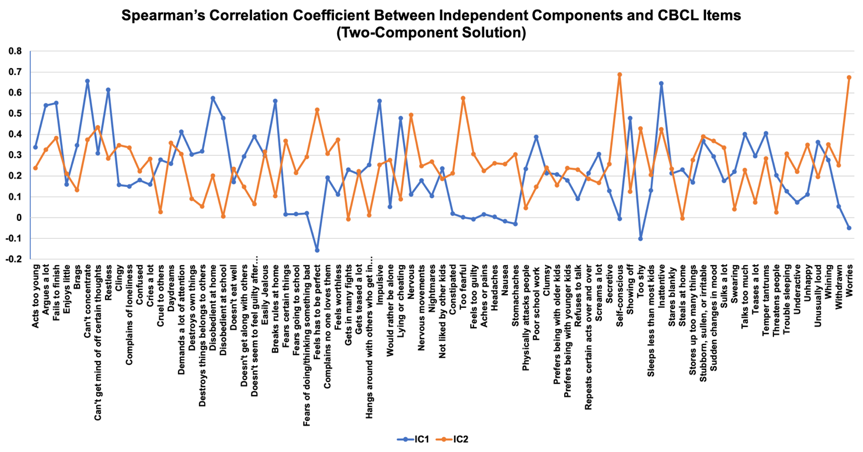 Figure S2. The Four Component ICA Solution. For improved readability, only items with a loading of at least |0.2| on at least one component are shown 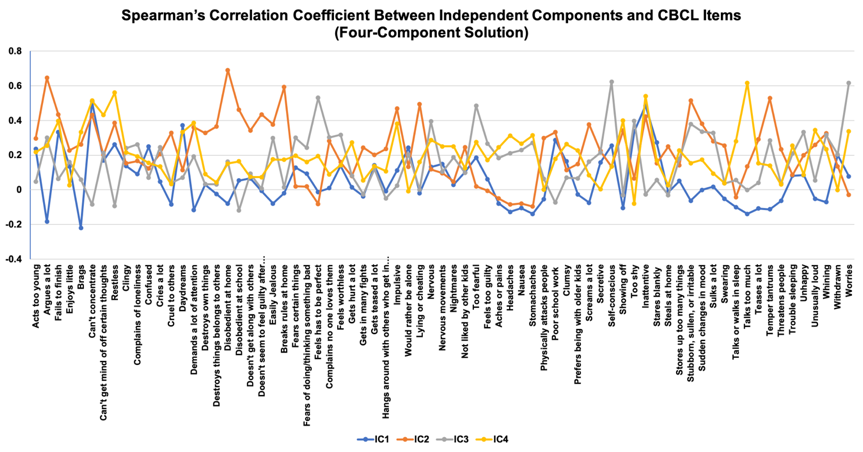 Figure S3. The Five Component ICA Solution. For improved readability, only items with a loading of at least |0.2| on at least one component are shown. 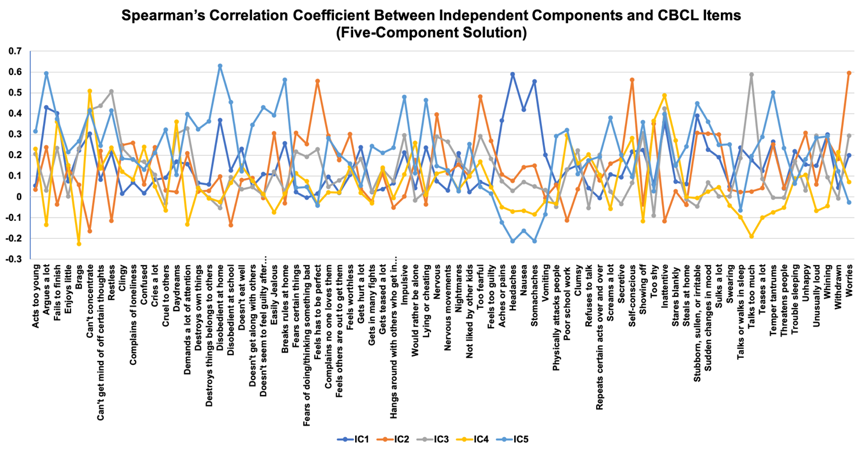 External Validation of the Psychopathology Dimensions Each ICA-derived dimension had a distinct profile of associations with cognitive and behavioral traits (Spearman’s ρ= -0.48 to 0.17).  We report associations between ICA- and EFA-derived dimensions that were significant in more than 90% of the resampled models as these are likely to be the most robust to sample composition. Opposition-disinhibition was positively associated with negative urgency, drive, lack of premeditation, and negatively associated with behavioral inhibition, general cognitive ability and learning and memory. Cognitive dyscontrol was positively associated with lack of perseverance, and negatively associated with all measures of cognition. Negative affect was positively associated with behavioral inhibition and general cognitive ability, and negatively with sensation seeking. Both opposition-disinhibition and cognitive dyscontrol were associated with poorer school performance and greater use of special services, whereas the negative affect dimension was positively associated with school performance. Only opposition-disinhibition was significantly associated with detention and suspension. All three dimensions were associated with significantly higher mental health service utilization (Figure 2B, Tables S9-S10). The three EFA-derived dimensions had overlapping cognitive and behavioral profiles (Spearman’s ρ = 0.44 to 0.82; Figure 2, Table S9, Figure S4). Broad-externalizing was positively associated with negative urgency, drive, and lack of premeditation, and negatively associated with general cognitive ability and learning and memory. The neurodevelopmental dimension was positively associated with lack of perseverance and lack of premeditation and negatively associated all cognitive measures. The broad internalizing dimension was positively associated with behavioral inhibition and lack of perseverance. The neurodevelopmental and externalizing dimensions were associated with poor academic conduct and performance. Figure S4. Similarity Score Between Cognitive and Behavioral Correlates of Dimensions of Psychopathology. Similarity scores represent spearman’s correlation coefficient between t-value vectors (derived using kernel-based regularized least squares) for each pair of psychopathology dimensions.  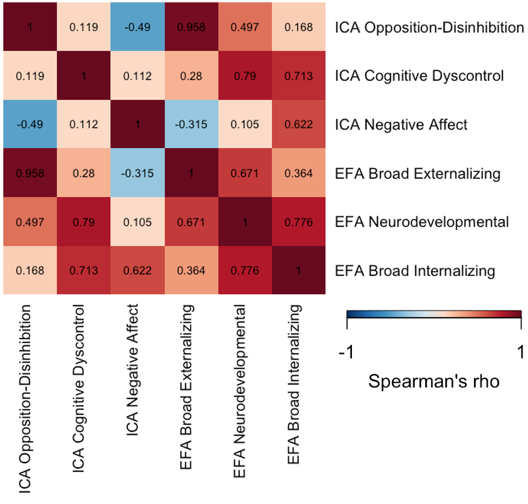 Figure S5. Association Between Global Morphometric Measures and Psychopathology Dimensions. t-values calculated across 100 subsamples using linear mixed effects model (LM) and kernel-based regularized least squares (KRLS). 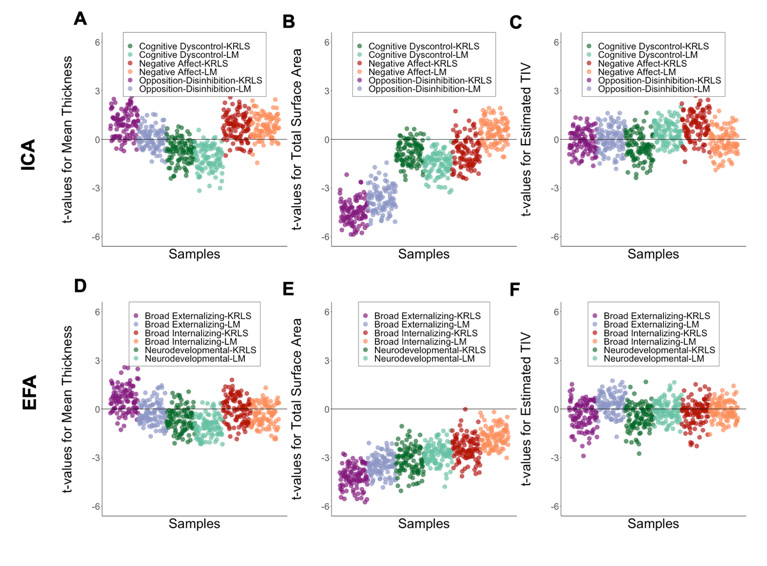 Figure S6. Nonlinear Effect of Global Brain Measures on ICA-derived Dimensions. Analysis was done using kernel-based regularized least squares and was adjusted for sex, age, handedness, race, weight, height, pubertal stage, and scanner site. Figure S7. Nonlinear Effect of Global Brain Measures on EFA-derived Dimensions. Analysis was done using kernel-based regularized least squares and was adjusted for sex, age, handedness, race, weight, height, pubertal stage, scanner site, and two other global morphometric measures.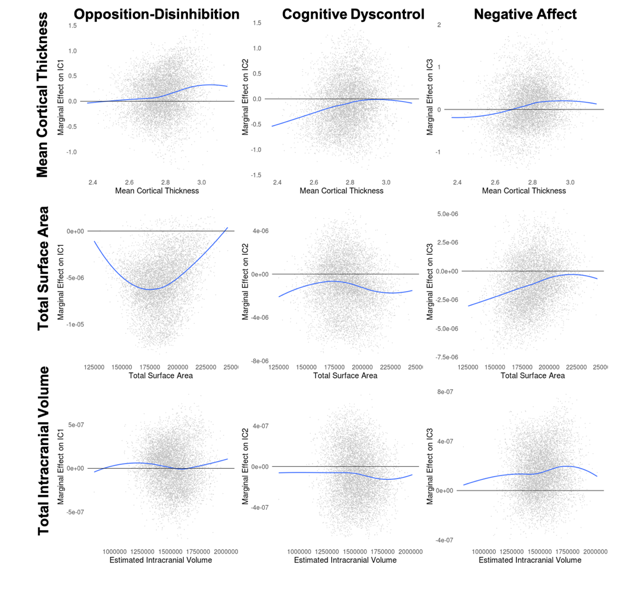 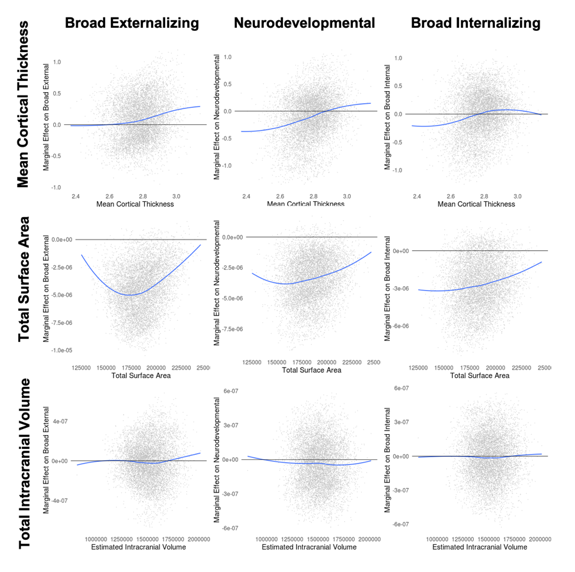 Figure S8. Association ICA-derived Dimensions and Subcortical Volumes. Analysis was done using kernel-based regularized least squares and was adjusted for sex, age, handedness, race, weight, height, pubertal stage, and scanner site.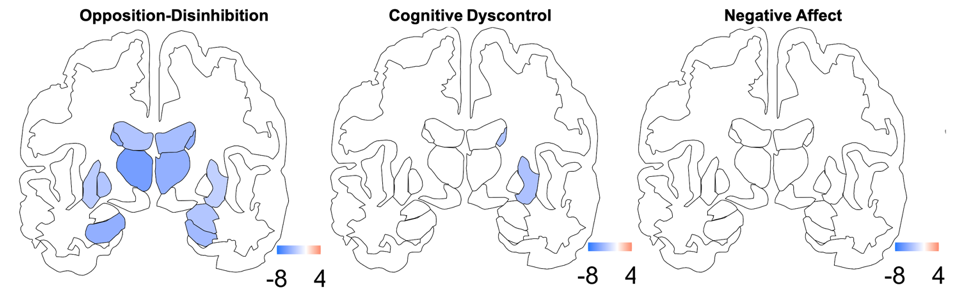 Figure S9. Association EFA-derived Components and Subcortical Volumes. Analysis was done using kernel-based regularized least squares and was adjusted for sex, age, handedness, race, weight, height, pubertal stage, and scanner site. Only t-values with an FDR-adjusted p-value< 0.05 are shown 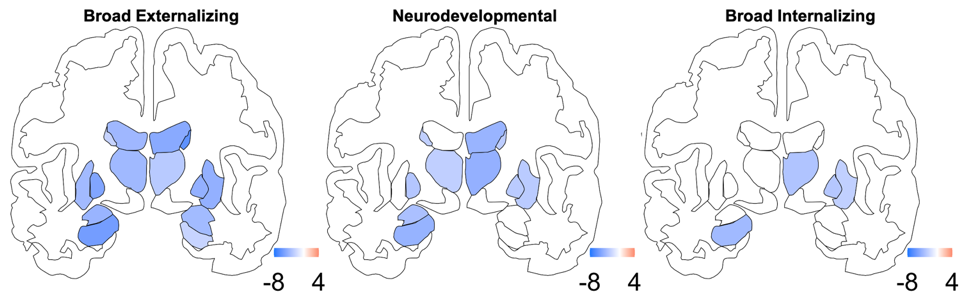 Figure S10. Association Between Dimensions of Psychopathology and Regional Morphometric Measures. Each cell represents the t-value from the kernel-based regularized least sqaures models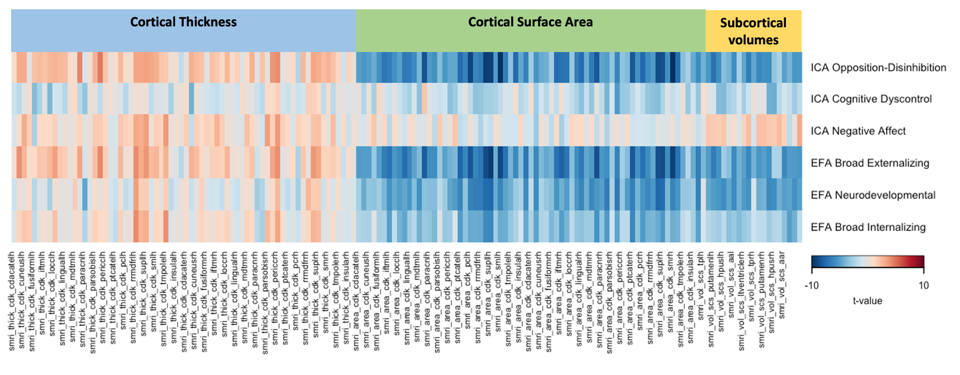 Figure S11. Similarity Score Between Regional Morphometric Correlates of Psychopathology Dimensions. Similarity scores represent spearman’s correlation coefficient between t-values derived from kernel-based regularized least squares. 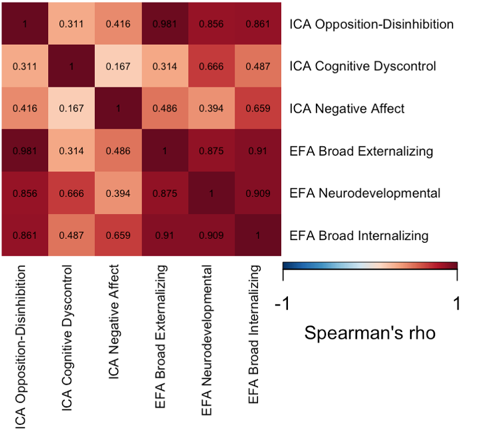 Figure S12. Association Between Global Measures of White Matter Integrity and Dimensions of Psychopathology. t-values calculated across 100 subsamples using linear mixed effects model (LM) and kernel-based regularized least squares.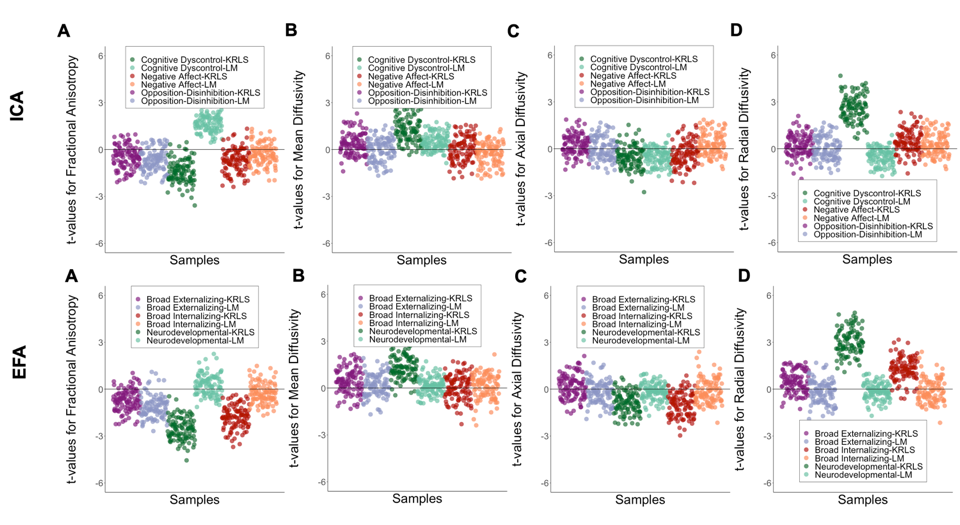 Figure S13. Nonlinear Effects of Measures of White Matter Integrity on ICA-derived Dimensions of Psychopathology. Analysis was done using kernel-based regularized least squares and was adjusted for sex, age, handedness, race, weight, height, pubertal stage, head motion , scanner site, and three other global measures of white matter integrity.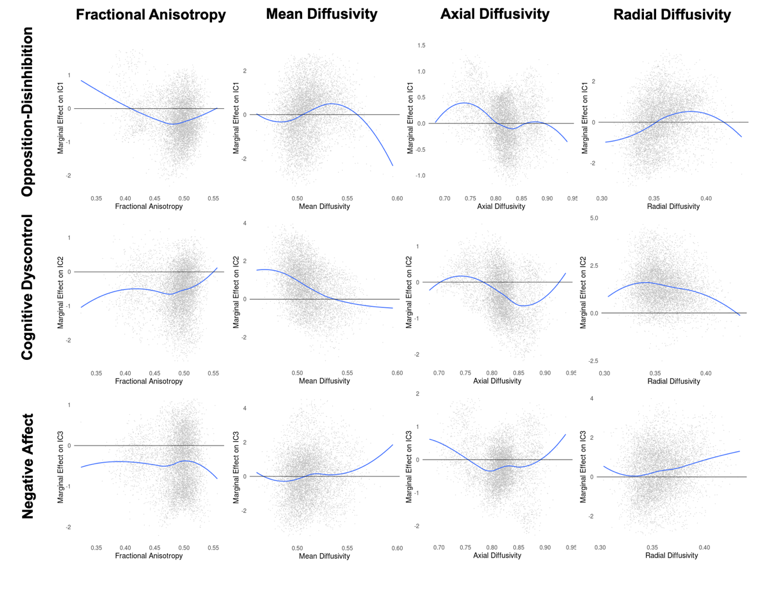 Figure S14. Nonlinear Effects of Measures of White Matter Integrity on EFA-derived Dimensions of Psychopathology. Analysis was done using kernel-based regularized least squares and was adjusted for sex, age, handedness, race, weight, height, pubertal stage, head motion, scanner site, and three other global measures of white matter integrity.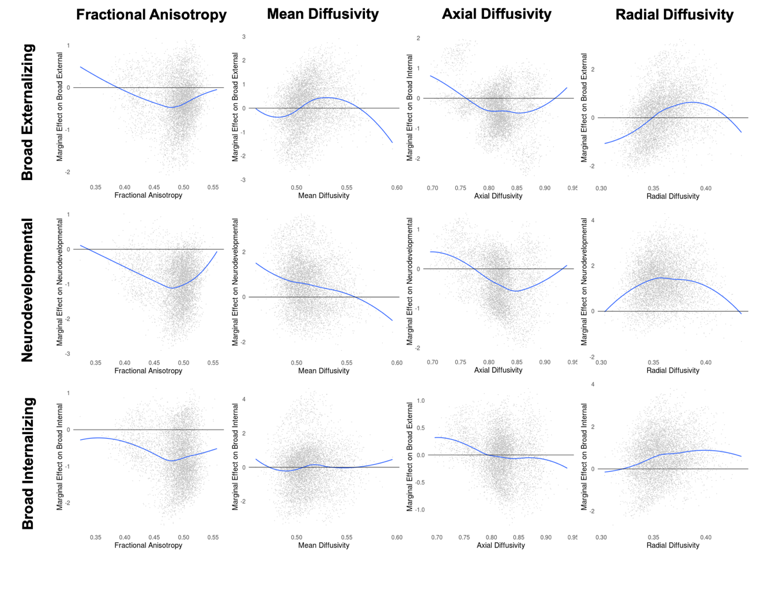 Figure S15. Association Between Data-Driven Dimensions of Psychopathology and Regional Measures of White Matter Integrity. Each cell represents the t-value from the kernel-based regularized least squares. FA=Fractional anisotropy; MD=Mean diffusivity; AD=Axial diffusivity; RD: Radial diffusivity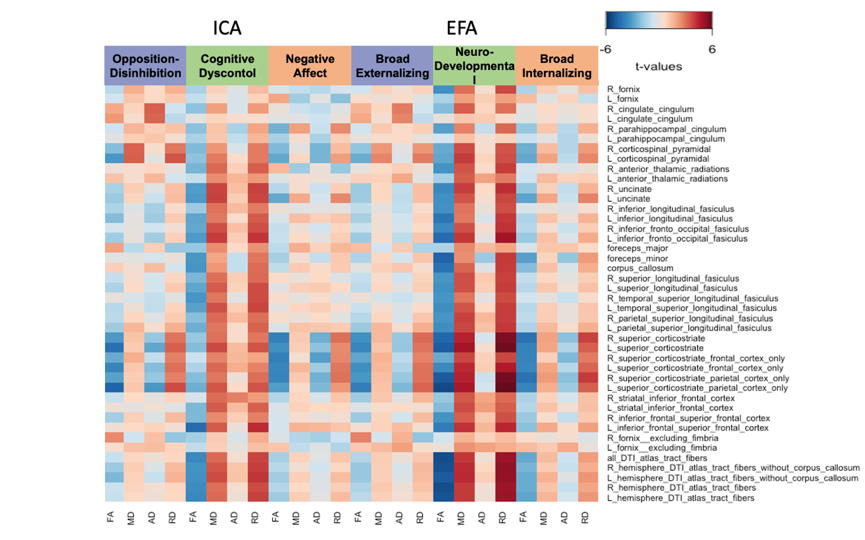 Figure S16. Similarity Score Between Regional White Matter Integrity Correlates of Psychopathology Dimensions. Similarity scores represent spearman’s correlation coefficient between t-values derived using kernel-based regularized least squares.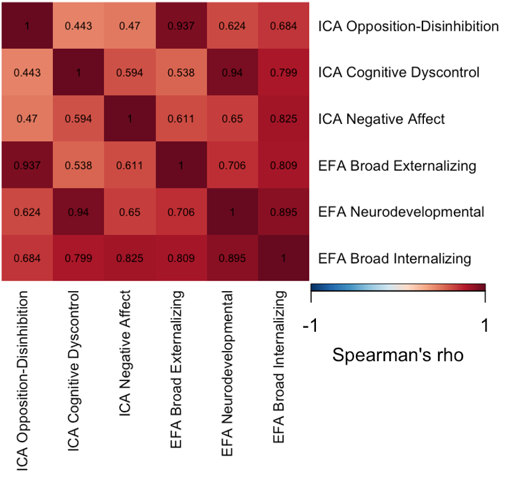 Figure S17. Top 3 Negative and Positive Associations Between Resting-State Functional Connectivity and Cognitive Dyscontrol Component. Upper panels show between network connectivity, whereas lower panels show within network connectivity 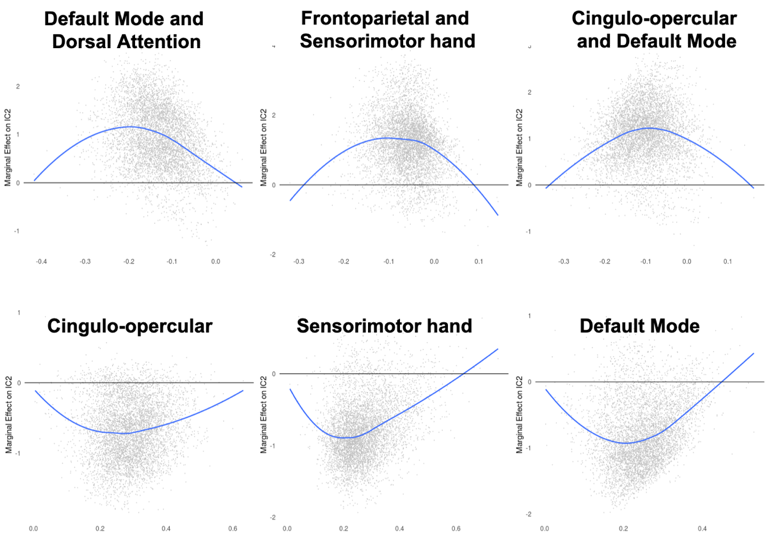 Figure S18. Association Between Dimensions of Psychopathology and Resting-State Functional Connectivity. Each cell represents the t-value derived using kernel-based regularized least squares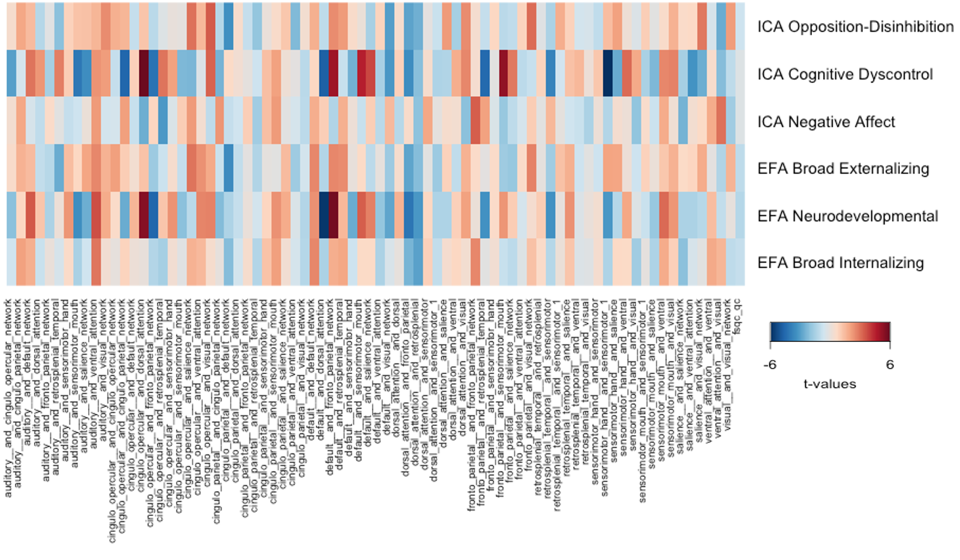 Figure S19. Similarity Scores Between Resting State Functional Connectivity Correlates of Dimensions of Psychopathology. Similarity scores represent spearman’s correlation coefficient between t-values calculated using kernel-based regularized least squares.  Figure S20. Association of Five-Component ICA-Derived and Five-Factor EFA-Derived Psychopathology Dimensions with Cognitive and Behavioral Measures. Each cell represents number of FDR-corrected P-values<0.05 in 100 reruns of the kernel regularized least squares (KRLS) analysis on 50% randomly resampled data multiplied by the sign of the association. All analyses were adjusted for sex, race, age, and site; for each psychopathology dimension, all measures are modeled together to characterize their independent contribution to psychopathology. 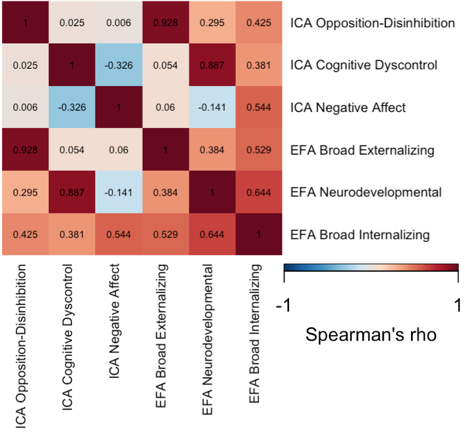 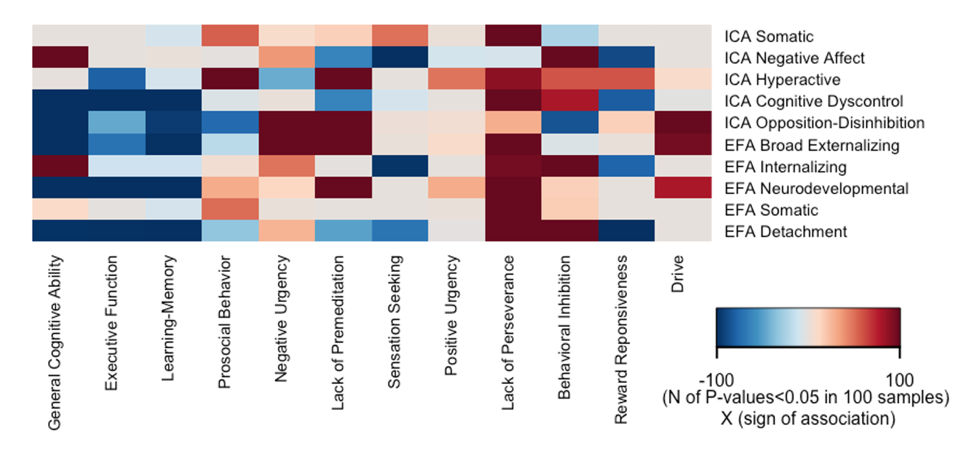 Figure S21. Association of Five-Component ICA-Derived and Five-Factor EFA-Derived Psychopathology Dimensions with Academic Outcomes and Service Utilization. Each cell represents number of FDR-corrected P-values<0.05 in 100 reruns of the kernel regularized least squares (KRLS) analysis on 50% randomly resampled data multiplied by the sign of the association. All analyses were adjusted for sex, race, age, and site; For each outcome, all five dimensions (ICA-derived or EFA-derived) are entered into the model together to quantify their independent contribution to the outcome.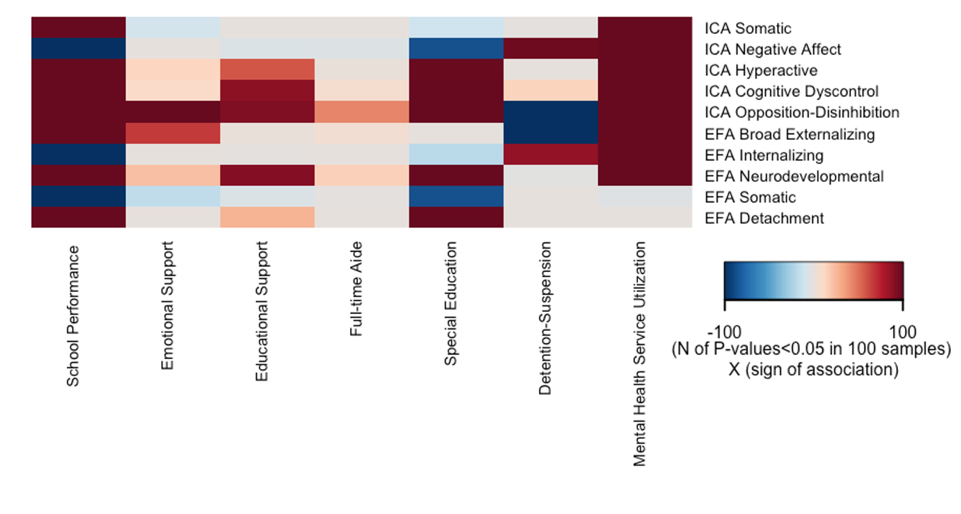 Figure S22. Association Between Global Measures of Brain Morphometry and the 5-Component ICA Solution, and 5-factor EFA dimensions using kernel regularized least squares (KRLS); Values represent t-value for the association between morphometric brain measures and dimensions of psychopathology. For global measures, values represent t-values in 100 randomly resampled dataset of 50% original sample size. For regional measures values represent t-value from the model on the whole dataset; All analyses were adjusted for sex, age, and race, handedness, scanner, weight, height, pubertal stage; A, B, C Association between brain morphometric measures and ICA-derived dimensions.  D, E, F. Association between brain morphometric measures and EFA-derived factors.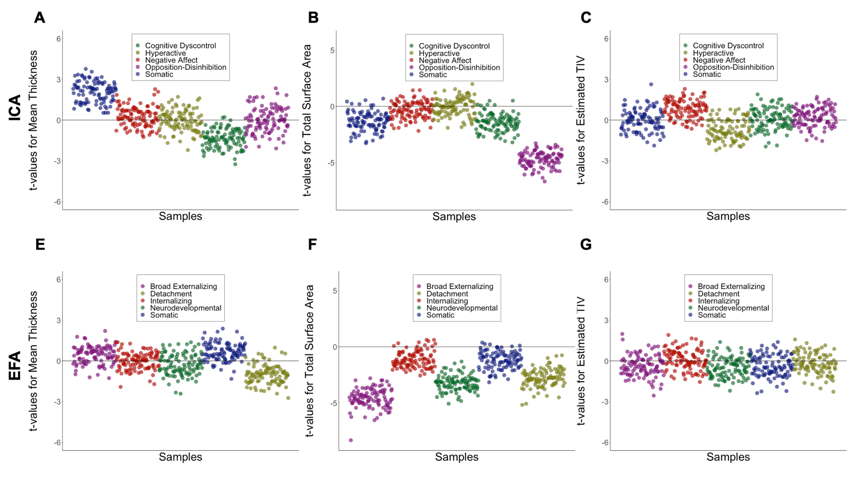 Figure S23. Association Between Dimensions of Psychopathology and Regional Morphometric Measures for 5-Component and 5-Factor Solutions. Each cell represents the t-value from the kernel-based regularized least sqaures models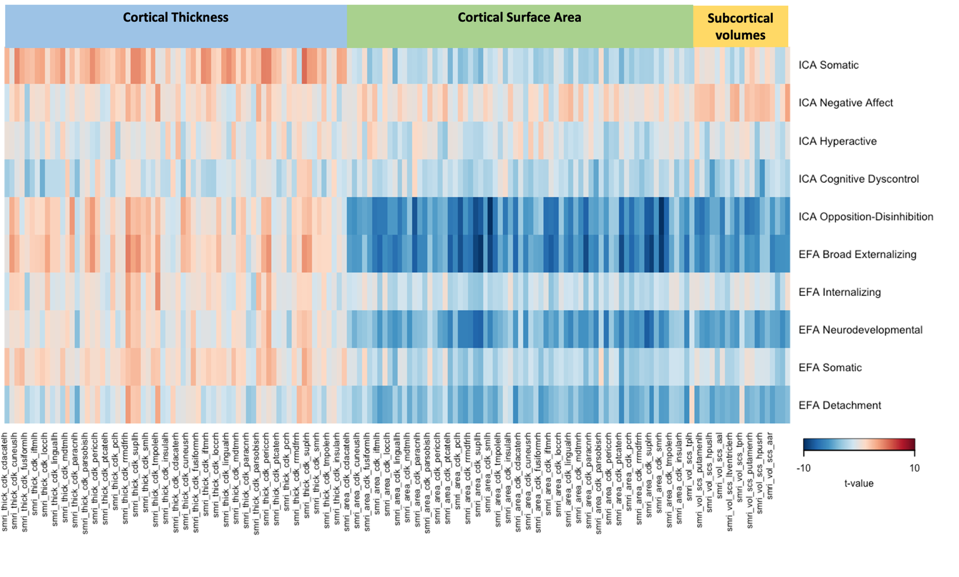 Figure S24. Similarity Score Between Regional Morphometric Correlates of Psychopathology Dimensions for 5-Component and 5-Factor Solutions. Similarity scores represent spearman’s correlation coefficient between t-values derived from kernel-based regularized least squares. 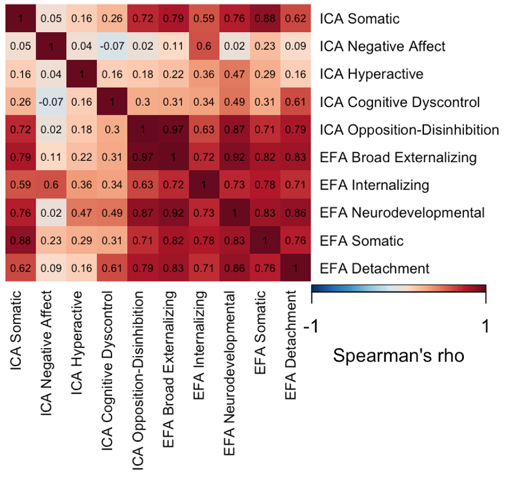 Figure S25. Association between global measures of white matter integrity and the 5-component ICA solution, and 5-factor EFA solution using kernel regularized least squares (KRLS). Values represent t-value for the association between the measures of white matter integrity and psychopathology dimensions in 100 randomly resampled dataset of 50% original sample size; All analyses were adjusted for sex, age, and race, handedness, scanner, weight, height, pubertal stage, and head motion; A,B,C,D. Association between measures of white matter integrity and ICA-derived dimensions. E, F, G, H. Association between measures of white matter integrity and EFA-derived factors 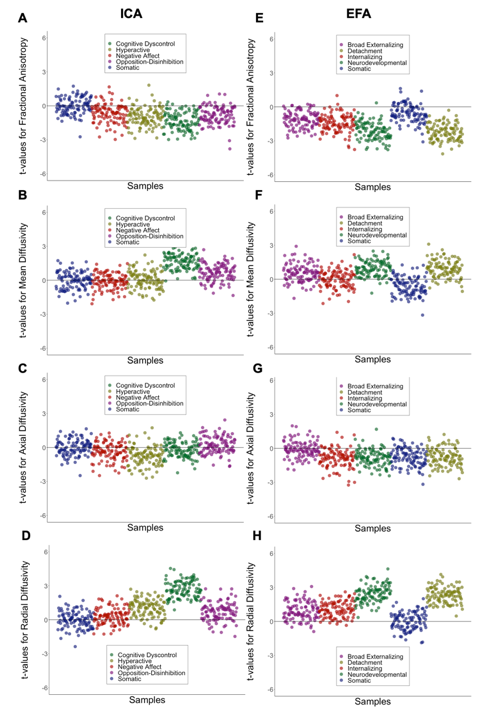 Figure S26. Association Between Data-Driven Dimensions of Psychopathology for 5-Component and 5-Factor Solutions and Regional Measures of White Matter Integrity. Each cell represents the t-value from the kernel-based regularized least squares. FA=Fractional anisotropy; MD=Mean diffusivity; AD=Axial diffusivity; RD: Radial diffusivity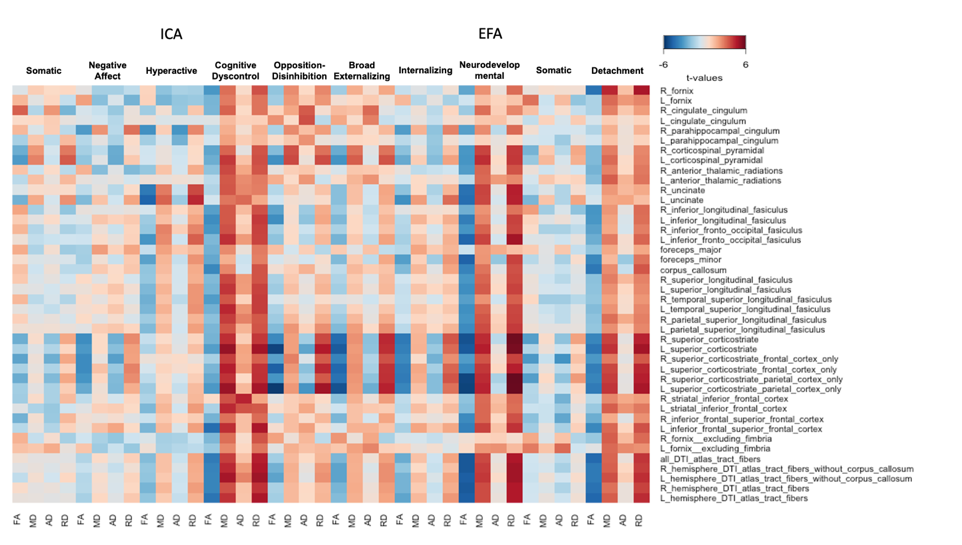 Figure S27. Similarity Score Between Regional White Matter Integrity Correlates of Psychopathology Dimensions for 5-Component and 5-Factor Solutions. Similarity scores represent spearman’s correlation coefficient between t-values derived using kernel-based regularized least squares.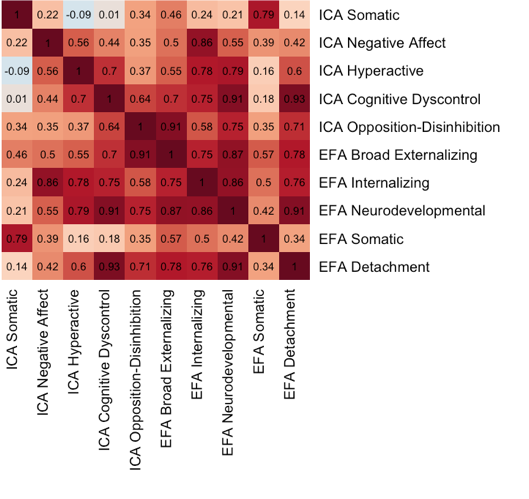 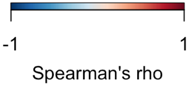 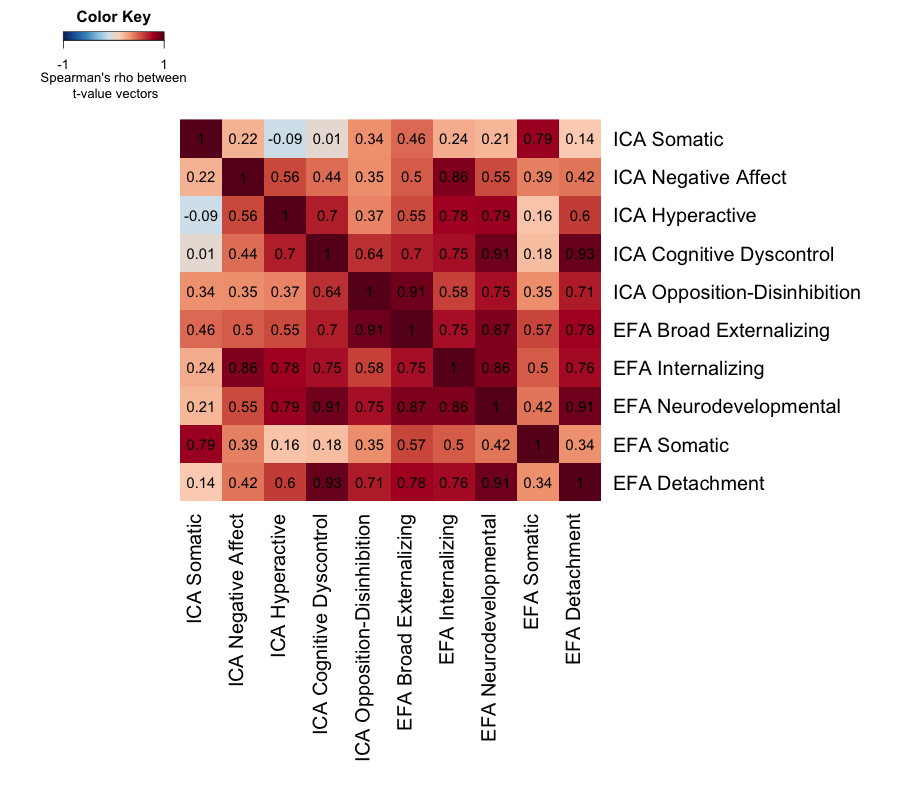 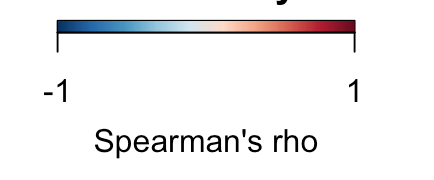 Figure S28. Association Between Dimensions of Psychopathology for 5-Component and 5-Factor Solutions and Resting-State Functional Connectivity. Each cell represents the t-value derived using kernel-based regularized least squares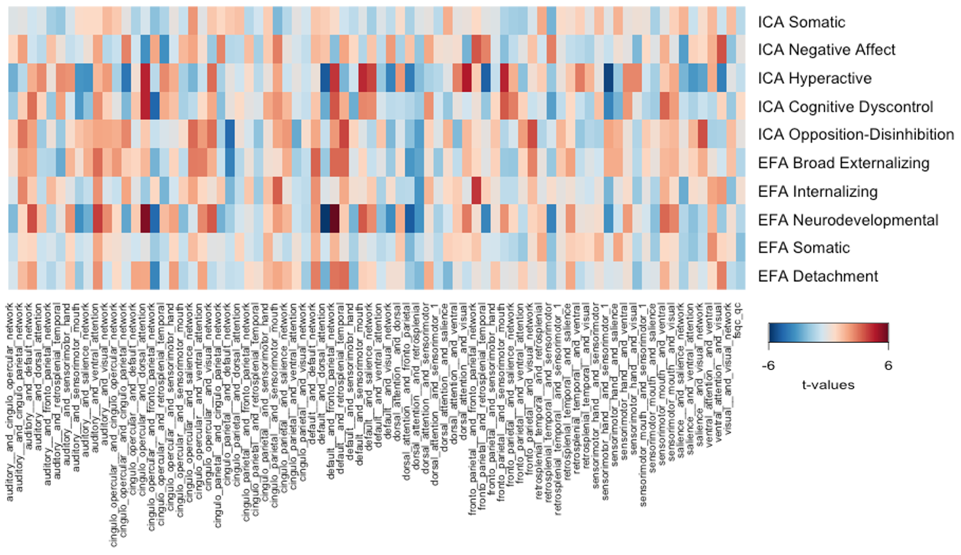 Figure S29. Similarity Scores Between Resting State Functional Connectivity Correlates of Dimensions of Psychopathology for 5-Component and 5-Factor Solutions. Similarity scores represent spearman’s correlation coefficient between t-values calculated using kernel-based regularized least squares.  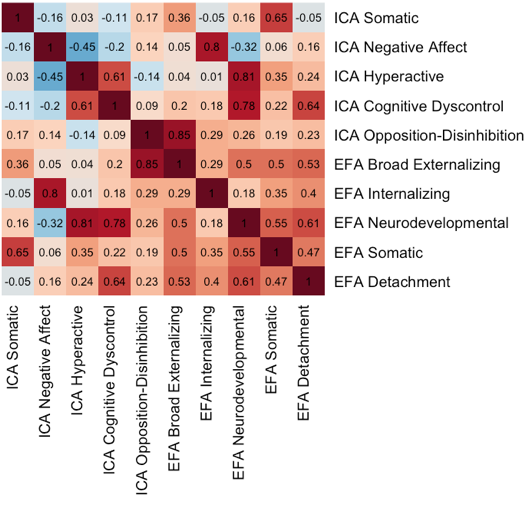 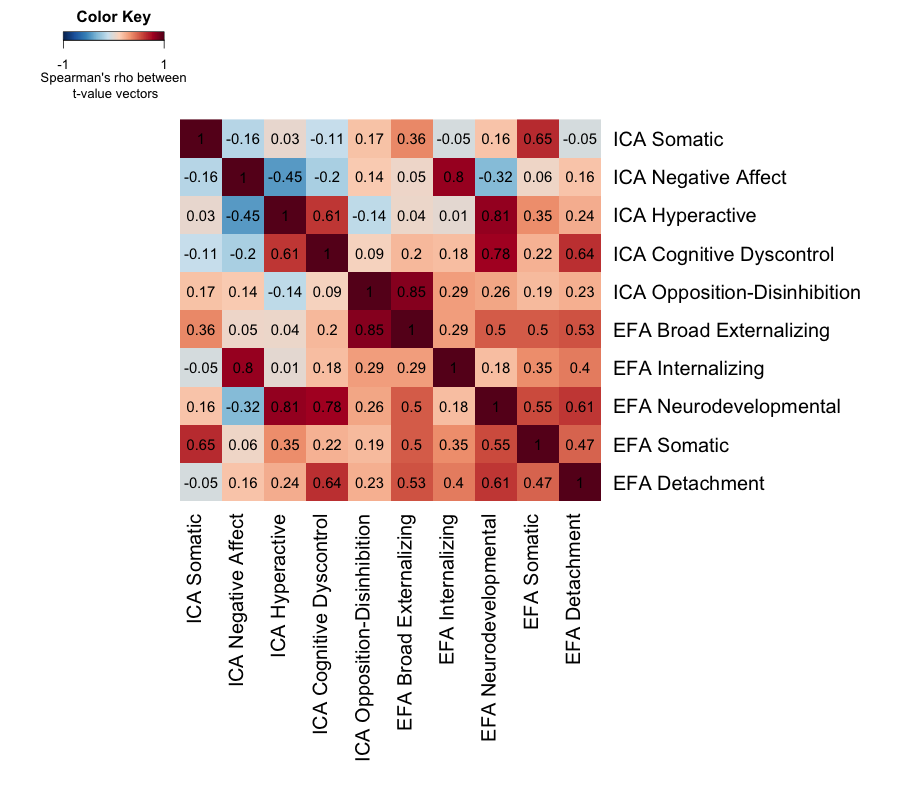 Supplemental References1.	Barch DM, Albaugh MD, Avenevoli S, et al. Demographic, physical and mental health assessments in the adolescent brain and cognitive development study: Rationale and description. Dev Cogn Neurosci. Aug 2018;32:55-66.2.	Garavan H, Bartsch H, Conway K, et al. Recruiting the ABCD sample: Design considerations and procedures. Dev Cogn Neurosci. Aug 2018;32:16-22.3.	Luciana M, Bjork JM, Nagel BJ, et al. Adolescent neurocognitive development and impacts of substance use: Overview of the adolescent brain cognitive development (ABCD) baseline neurocognition battery. Dev Cogn Neurosci. Aug 2018;32:67-79.4.	Zucker RA, Gonzalez R, Feldstein Ewing SW, et al. Assessment of culture and environment in the Adolescent Brain and Cognitive Development Study: Rationale, description of measures, and early data. Dev Cogn Neurosci. Aug 2018;32:107-120.5.	Thompson WK, Barch DM, Bjork JM, et al. The structure of cognition in 9 and 10 year-old children and associations with problem behaviors: Findings from the ABCD study's baseline neurocognitive battery. Dev Cogn Neurosci. Apr 2019;36:100606.6.	Whiteside SP, Lynam DR, Miller JD, Reynolds SK. Validation of the UPPS impulsive behaviour scale: a four‐factor model of impulsivity. European Journal of Personality: Published for the European Association of Personality Psychology. 2005;19(7):559-574.7.	Carver CS, White TL. Behavioral inhibition, behavioral activation, and affective responses to impending reward and punishment: the BIS/BAS scales. Journal of personality and social psychology. 1994;67(2):319.8.	Achenbach TM. The Achenbach system of empirically based assessment (ASEBA): Development, findings, theory, and applications: University of Vermont, Research Center for Children, Youth, & Families; 2009.9.	Michelini G, Barch DM, Tian Y, Watson D, Klein DN, Kotov R. Delineating and validating higher-order dimensions of psychopathology in the Adolescent Brain Cognitive Development (ABCD) study. Transl Psychiatry. Oct 17 2019;9(1):261.10.	Achenbach TM. The classification of children's psychiatric symptoms: a factor-analytic study. Psychol Monogr. 1966;80(7):1-37.11.	Casey BJ, Cannonier T, Conley MI, et al. The Adolescent Brain Cognitive Development (ABCD) study: Imaging acquisition across 21 sites. Dev Cogn Neurosci. Aug 2018;32:43-54.12.	Hagler DJ, Jr., Hatton S, Cornejo MD, et al. Image processing and analysis methods for the Adolescent Brain Cognitive Development Study. Neuroimage. Aug 12 2019:116091.13.	Cantini L, Kairov U, de Reyniès A, Barillot E, Radvanyi F, Zinovyev A. Stabilized Independent Component Analysis outperforms other methods in finding reproducible signals in tumoral transcript-tomes. bioRxiv. 2018:318154.14.	Hyvarinen A, Oja E. Independent component analysis: algorithms and applications. Neural Netw. May-Jun 2000;13(4-5):411-430.15.	Sompairac N, Nazarov PV, Czerwinska U, et al. Independent Component Analysis for Unraveling the Complexity of Cancer Omics Datasets. Int J Mol Sci. Sep 7 2019;20(18).16.	Norbom LB, Doan NT, Alnæs D, et al. Probing Brain Developmental Patterns of Myelination and Associations With Psychopathology in Youths Using Gray/White Matter Contrast. Biol Psychiatry. Mar 1 2019;85(5):389-398.17.	Alnaes D, Kaufmann T, Doan NT, et al. Association of Heritable Cognitive Ability and Psychopathology With White Matter Properties in Children and Adolescents. JAMA Psychiatry. Mar 1 2018;75(3):287-295.18.	Langlois D, Chartier S, Gosselin D. An introduction to independent component analysis: InfoMax and FastICA algorithms. Tutorials in Quantitative Methods for Psychology. 2010;6(1):31-38.19.	Kairov U, Cantini L, Greco A, et al. Determining the optimal number of independent components for reproducible transcriptomic data analysis. BMC Genomics. Sep 11 2017;18(1):712.20.	Himberg J, Hyvarinen A. Icasso: software for investigating the reliability of ICA estimates by clustering and visualization. Paper presented at: 2003 IEEE XIII Workshop on Neural Networks for Signal Processing (IEEE Cat. No. 03TH8718)2003.21.	Goldberg LR. Doing it all bass-ackwards: The development of hierarchical factor structures from the top down. Journal of Research in Personality. 2006;40(4):347-358.22.	Ferwerda J, Hainmueller J, Hazlett CJ. Kernel-based regularized least squares in R (KRLS) and Stata (krls). Journal of Statistical Software. 2017;79(3):1-26.23.	Hainmueller J, Hazlett C. Kernel regularized least squares: Reducing misspecification bias with a flexible and interpretable machine learning approach. Political Analysis. 2014;22(2):143-168.24.	Modabbernia A, Reichenberg A, Ing A, et al. Linked patterns of biological and environmental covariation with brain structure in adolescence: a population-based longitudinal study. Mol Psychiatry. May 22 2020.Table S1. Childhood Behavior ChecklistTable S1. Childhood Behavior ChecklistItemsDefinitioncbcl_q01_pActs too young for his/her age Actúa como si fuera mucho menor que su edadcbcl_q02_pDrinks alcohol without parents' approval Toma bebidas alcohólicas sin permiso de los padrescbcl_q03_pArgues a lot Discute muchocbcl_q04_pFails to finish things he/she starts Deja sin terminar lo que él/ella empiezacbcl_q05_pThere is very little he/she enjoys Disfruta de muy pocas cosascbcl_q06_pBowel movements outside toilet Hace sus necesidades en la ropa o en lugares inadecuadoscbcl_q07_pBragging, boasting Es engreído(a), presumido(a)cbcl_q08_pCan't concentrate, can't pay attention for long No puede concentrarse o prestar atención por mucho tiempocbcl_q09_pCan't get his/her mind off certain thoughts; obsessions Obsesiones, que quiere decir que no puede sacarse de la mente ciertos pensamientoscbcl_q10_pCan't sit still, restless, or hyperactive No puede quedarse quieto(a); es inquieto(a) o hiperactivo(a)cbcl_q11_pClings to adults or too dependent Es demasiado dependiente o apegado(a) a los adultoscbcl_q12_pComplains of loneliness Se queja de que se siente solo(a)cbcl_q13_pConfused or seems to be in a fog Está confundido(a) o parece como si estuviera en las nubescbcl_q14_pCries a lot Llora muchocbcl_q15_pCruel to animals Es cruel con los animalescbcl_q16_pCruelty, bullying, or meanness to others Es cruel, abusador(a), y malo(a) con los demáscbcl_q17_pDaydreams or gets lost in his/her thoughts Sueña despierto(a), se pierde en sus propios pensamientoscbcl_q18_pDeliberately harms self or attempts suicide Se hace daño a sí mismo(a) deliberadamente o ha intentado suicidarsecbcl_q19_pDemands a lot of attention Exige mucha atencióncbcl_q20_pDestroys his/her own things Destruye sus propias cosascbcl_q21_pDestroys things belonging to his/her family or others Destruye las pertenencias de sus familiares o de otras personascbcl_q22_pDisobedient at home Desobedece en casacbcl_q23_pDisobedient at school Desobedece en la escuelacbcl_q24_pDoesn't eat well No come biencbcl_q25_pDoesn't get along with other kids No se lleva bien con otros niños(as)/jóvenescbcl_q26_pDoesn't seem to feel guilty after misbehaving No parece sentirse culpable después de portarse malcbcl_q27_pEasily jealous Se pone celoso(a) facilmentecbcl_q28_pBreaks rules at home, school or elsewhere No respeta/rompe las reglas en casa, en la escuela, o en otro lugarcbcl_q29_pFears certain animals, situations, or places, other than school Tiene miedo de ciertas situaciones, animales o lugares (no incluya la escuela)cbcl_q30_pFears going to school Le da miedo ir a la escuelacbcl_q31_pFears he/she might think or do something bad Tiene miedo de que pueda pensar o hacer algo malocbcl_q32_pFeels he/she has to be perfect Siente que tiene que ser perfecto(a)cbcl_q33_pFeels or complains that no one loves him/her Siente o se queja de que nadie lo/la quierecbcl_q34_pFeels others are out to get him/her Siente que los demás lo/la quieren perjudicarcbcl_q35_pFeels worthless or inferior Se siente inferior o cree que no vale nadacbcl_q36_pGets hurt a lot, accident prone Se lastima accidentalmente con mucha frecuencia, propenso(a) a accidentescbcl_q37_pGets in many fights Se mete mucho en peleascbcl_q38_pGets teased a lot Los demás se burlan de él/ella a menudocbcl_q39_pHangs around with others who get in trouble Se junta con niños(as)/jóvenes que se meten en problemascbcl_q40_pHears sound or voices that aren't there Oye sonidos o voces que no existencbcl_q41_pImpulsive or acts without thinking Impulsivo(a); actúa sin pensarcbcl_q42_pWould rather be alone than with others Prefiere estar solo(a) que con otras personascbcl_q43_pLying or cheating Dice mentiras o hace trampascbcl_q44_pBites fingernails Se come/muerde las uñascbcl_q45_pNervous, highstrung, or tense Nervioso(a), tenso(a)cbcl_q46_pNervous movements or twitching Movimientos involuntarios o ticscbcl_q47_pNightmares Pesadillascbcl_q48_pNot liked by other kids No le cae bien a otros niños(as)/jóvenescbcl_q49_pConstipated, doesn't move bowels Padece de estreñimientocbcl_q50_pToo fearful or anxious Demasiado ansioso(a) o miedoso(a)cbcl_q51_pFeels dizzy or lightheaded Se siente mareado(a)cbcl_q52_pFeels too guilty Se siente demasiado culpablecbcl_q53_pOvereating Come demasiadocbcl_q54_pOvertired without good reason Se siente demasiado cansado(a) sin razón para estarlocbcl_q55_pOverweight Tiene sobrepesocbcl_q56a_pAches or pains (not stomach or headaches) Dolores o molestias (sin que sean del estómago o dolores de cabeza)cbcl_q56b_pHeadaches Dolores de cabezacbcl_q56c_pNausea, feels sick Náuseas, ganas de vomitarcbcl_q56d_pProblems with eyes (not if corrected by glasses) Problemas con los ojos (no incluya si se corrigió con gafas/lentes/espejuelos)cbcl_q56e_pRashes or other skin problems Salpullido o irritación en la pielcbcl_q56f_pStomachaches Dolores de estómagocbcl_q56g_pVomiting, throwing up Vómitoscbcl_q56h_pOther (physical problems without known physical cause) Otros (problemas físicos sin causa médica conocida)cbcl_q57_pPhysically attacks people Ataca/agrede físicamente a otras personascbcl_q58_pPicks nose, skin, or other parts of body Mete el dedo en la nariz, se araña la piel u otras partes del cuerpocbcl_q59_pPlays with own sex parts in public Se toca/juega con sus partes sexuales en públicocbcl_q60_pPlays with own sex parts too much Se toca/juega demasiado con sus partes sexualescbcl_q61_pPoor school work Tiene bajo rendimiento en la escuelacbcl_q62_pPoorly coordinated or clumsy Mala coordinación o torpezacbcl_q63_pPrefers being with older kids Prefiere estar con niños(as) mayores que él/ellacbcl_q64_pPrefers being with younger kids Prefiere estar con niños(as) menores que él/ellacbcl_q65_pRefuses to talk Se rehusa a hablarcbcl_q66_pRepeats certain acts over and over; compulsions Repite ciertas acciones una y otra vez; compulsionescbcl_q67_pRuns away from home Se fuga de la casacbcl_q68_pScreams a lot Grita muchocbcl_q69_pSecretive, keeps things to self Reservado(a); se calla todocbcl_q70_pSees things that aren't there Ve cosas que no existencbcl_q71_pSelf-conscious or easily embarrassed Se cohíbe y se avergüenza con facilidadcbcl_q72_pSets fires Prende fuegos/inicia incendioscbcl_q73_pSexual problems Problemas sexualescbcl_q74_pShowing off or clowning Le gusta llamar la atención o hacerse el/la payaso(a), gracioso(a)cbcl_q75_pToo shy or timid Demasiado tímido(a)cbcl_q76_pSleeps less than most kids Duerme menos que la mayoría de los/las niños(as)/jóvenescbcl_q77_pSleeps more than most kids during day and/or night Duerme más que la mayoría de los/las niños(as)/jóvenes durante el día y/o la nochecbcl_q78_pInattentive or easily distracted No presta atención o se distrae fácilmentecbcl_q79_pSpeech problem Problemas con el habla (describa)cbcl_q80_pStares blankly Se queda con la mirada fija, mirando al vacíocbcl_q81_pSteals at home Roba en casacbcl_q82_pSteals outside the home Roba fuera de casacbcl_q83_pStores up too many things he/she doesn't need Almacena demasiadas cosas que no necesitacbcl_q84_pStrange behavior Comportamiento rarocbcl_q85_pStrange ideas Ideas rarascbcl_q86_pStubborn, sullen, or irritable Obstinado(a), malhumorado(a), irritablecbcl_q87_pSudden changes in mood or feelings Súbitos cambios de humor o sentimientoscbcl_q88_pSulks a lot Queda contrariado(a), pone mala cara con frecuenciacbcl_q89_pSuspicious Desconfiado(a), receloso(a)cbcl_q90_pSwearing or obscene language Dice groserías, usa lenguaje obscenocbcl_q91_pTalks about killing self Habla de querer matarsecbcl_q92_pTalks or walks in sleep Habla o camina cuando está dormido(a)cbcl_q93_pTalks too much Habla demasiadocbcl_q94_pTeases a lot Se burla mucho de los demáscbcl_q95_pTemper tantrums or hot temper Le dan rabietas o tiene mal geniocbcl_q96_pThinks about sex too much Parece pensar demasiado sobre temas sexualescbcl_q97_pThreatens people Amenaza a otroscbcl_q98_pThumb-sucking Se chupa el dedocbcl_q99_pSmokes, chews, or sniffs tobacco Fuma, masca o inhala tabacocbcl_q100_pTrouble sleeping No duerme biencbcl_q101_pTruancy, skips school Falta a la escuela sin motivocbcl_q102_pUnderactive, slow moving, or lacks energy Poco activo(a), lento(a), o le falta energíacbcl_q103_pUnhappy, sad, or depressed Infeliz, triste, o deprimido(a)cbcl_q104_pUnusually loud Más ruidoso(a) de lo comúncbcl_q105_pUses drugs for non medical purposes (don't include alcohol or tobacco) Usa drogas sin motivo médico (no incluya alcohol o tabaco)cbcl_q106_pVandalism Comete actos de vandalismo, como romper ventanas u otras cosascbcl_q107_pWets self during the day Se orina en la ropa durante el díacbcl_q108_pWets the bed Se orina en la camacbcl_q109_pWhining Se queja muchocbcl_q110_pWishes to be of opposite sex Desea ser del sexo opuestocbcl_q111_pWithdrawn, doesn't get involved with others Se aísla, no se relaciona con los demáscbcl_q112_pWorries Se preocupa muchoItems in red are excluded from the ICA analysisItems in red are excluded from the ICA analysisTable S2. Definition of Non-Imaging MeasuresTable S2. Definition of Non-Imaging MeasuresTable S2. Definition of Non-Imaging MeasuresVariableABCD Study assessmentDescriptionBaseline CovariatesBaseline CovariatesBaseline CovariatesAgeABCD Child DemographicsChronological age in monthsSex ABCD Child DemographicsMale or female Race ABCD Child DemographicsBlack, White, Hispanic, Asian, OtherHandednessABCD Youth Edinburgh Handedness Inventory Short Form (EHIS)Handedness is coded as:1=right handed 2=left handed3=mixed handed(For adjusting for handedness we used three dummy variables)HeightABCD Child DemographicsIn inchesWeightABCD Child DemographicsIn KilogramsPubertal StageABCD Parent Pubertal Development Scale and Menstrual Cycle Survey History (PDMS)Responses were coded as:1: Prepuberty 2: Early puberty 3: Mid puberty 4: Late puberty 5: Post pubertyWaist circumferenceABCD Child DemographicsIn centimetersCognition and BehaviorCognition and BehaviorCognition and BehaviorCognitive Principal ComponentsPrincipal Component Analysis of 11 cognitive domainsScores on three components corresponding to general cognitive ability, executive functioning, and learning/memoryProsocial behaviorStrengths and Difficulties QuestionnaireMean of three items on prosocial behaviorPsychological TraitsChild ReportUrgency, Premeditation, Perseverance, Sensation seeking, and Positive urgency scale (UPPS-P) Negative urgency, Lack of premeditation, Lack of perseverance and sensation seeking scales were includedPsychological TraitsChild Report Child Behavioral Inhibition & Behavioral Activation System (BIS/BAS)BIS-Behavioral Inhibition, BAS-Drive, BAS-Reward Responsiveness scales were included Academic Functioning and Service UtilizationAcademic Functioning and Service UtilizationAcademic Functioning and Service UtilizationGeneral School Performance ABCD Parent Diagnostic Interview for DSM-5 Background Items; Participants answered the following question “In general, how does your child do in school?”Responses were coded as: 1 = Very well2 = Average 3 = Below Average 4 = Failing Special Services- Full-Time Emotional SupportABCD Parent Diagnostic Interview for DSM-5 Background Items Question; Participants answered the following question: “Does your child receive special services at school? (1, Full-time Emotional Support Classroom)Responses were coded as:0 = No 1 = YesSpecial Services- Full-Time Learning SupportABCD Parent Diagnostic Interview for DSM-5 Background Items Question; Participants answered the following question: “Does your child receive special services at school? (1, Full-time Learning Support Classroom) Responses were coded as: 1= Yes0= NoSpecial Services- Full-Time AideABCD Parent Diagnostic Interview for DSM-5 Background Items Question; Participants answered the following question: “Does your child receive special services at school? (1, Full-time Aide) Responses were coded as: 1= Yes0= NoSpecial Services- Special Education for Specific SubjectsABCD Parent Diagnostic Interview for DSM-5 Background Items Question; Participants answered the following question: “Does your child receive special services at school? (1, Special Education for specific subjects)Responses were coded as: 1= Yes0= NoDetention/SuspensionABCD Parent Diagnostic Interview for DSM-5 Background Items Question; Participants answered the following question: “In the past year, has you/your child had any detentions or suspensions?”Responses were coded as:1 = Yes 2 = NoMental Health Service UtilizationABCD Parent Diagnostic Interview for DSM-5 Background Items Question; Participants answered the following question: “Has your child ever received mental health or substance abuse services?”Responses were coded as:1 = Yes 2 = NoFurther details can be access through https://nda.nih.gov/data_dictionary.htmlFurther details can be access through https://nda.nih.gov/data_dictionary.htmlFurther details can be access through https://nda.nih.gov/data_dictionary.htmlTable S3. Morphometric measures   Table S3. Morphometric measures   Measure RegionsCortical Thicknessleft_bankssts, left_caudalanteriorcingulate, left_caudalmiddlefrontal, left_cuneus, left_entorhinal, left_fusiform, left_inferiorparietal, left_inferiortemporal, left_isthmuscingulate, left_lateraloccipital, left_lateralorbitofrontal, left_lingual, left_medialorbitofrontal, left_middletemporal, left_parahippocampal, left_paracentral, left_parsopercularis, left_parsorbitalis, left_parstriangularis, left_pericalcarine, left_postcentral, left_posteriorcingulate, left_precentral, left_precuneus, left_rostralanteriorcingulate, left_rostralmiddlefrontal, left_superiorfrontal, left_superiorparietal, left_superiortemporal, left_supramarginal, left_frontalpole, left_temporalpole, left_transversetemporal, left_insula, right_bankssts, right_caudalanteriorcingulate, right_caudalmiddlefrontal, right_cuneus, right_entorhinal, right_fusiform, right_inferiorparietal, right_inferiortemporal, right_isthmuscingulate, right_lateraloccipital, right_lateralorbitofrontal, right_lingual, right_medialorbitofrontal, right_middletemporal, right_parahippocampal, right_paracentral, right_parsopercularis, right_parsorbitalis, right_parstriangularis, right_pericalcarine, right_postcentral, right_posteriorcingulate, right_precentral, right_precuneus, right_rostralanteriorcingulate, right_rostralmiddlefrontal, right_superiorfrontal, right_superiorparietal, right_superiortemporal, right_supramarginal, right_frontalpole, right_temporalpole, right_transversetemporal, right_insulaCortical Surface Arealeft_bankssts, left_caudalanteriorcingulate, left_caudalmiddlefrontal, left_cuneus, left_entorhinal, left_fusiform, left_inferiorparietal, left_inferiortemporal, left_isthmuscingulate, left_lateraloccipital, left_lateralorbitofrontal, left_lingual, left_medialorbitofrontal, left_middletemporal, left_parahippocampal, left_paracentral, left_parsopercularis, left_parsorbitalis, left_parstriangularis, left_pericalcarine, left_postcentral, left_posteriorcingulate, left_precentral, left_precuneus, left_rostralanteriorcingulate, left_rostralmiddlefrontal, left_superiorfrontal, left_superiorparietal, left_superiortemporal, left_supramarginal, left_frontalpole, left_temporalpole, left_transversetemporal, left_insula, right_bankssts, right_caudalanteriorcingulate, right_caudalmiddlefrontal, right_cuneus, right_entorhinal, right_fusiform, right_inferiorparietal, right_inferiortemporal, right_isthmuscingulate, right_lateraloccipital, right_lateralorbitofrontal, right_lingual, right_medialorbitofrontal, right_middletemporal, right_parahippocampal, right_paracentral, right_parsopercularis, right_parsorbitalis, right_parstriangularis, right_pericalcarine, right_postcentral, right_posteriorcingulate, right_precentral, right_precuneus, right_rostralanteriorcingulate, right_rostralmiddlefrontal, right_superiorfrontal, right_superiorparietal, right_superiortemporal, right_supramarginal, right_frontalpole, right_temporalpole, right_transversetemporal, right_insulaSubcortical VolumesLeft.Lateral.Ventricle, Left.Cerebellum.Cortex, Left.Thalamus, Left.Caudate, Left.Putamen, Left.Pallidum, Left.Hippocampus, Left.Amygdala, Left.Accumbens.area, Left.VentralDC ,right.Lateral.Ventricle, Right.Cerebellum.Cortex, Right.Thalamus, Right.Caudate, Right.Putamen, Right.Pallidum, Right.Hippocampus, Right.Amygdala, Right.Accumbens.area, Right.VentralDCGlobal MeasuresMean Thickness (left, right, total), Total Intracranial Volume (TIV), Total Surface Area (left, right, total)Table S4. Diffusion Magnetic Resonance Imaging Measures   Table S4. Diffusion Magnetic Resonance Imaging Measures   Measure TractsFractional anisotropyFornix, cingulate cingulum, parahippocampal cingulum, corticospinal tract (pyramidal tract), anterior thalamic radiations, uncinate, inferior longitudinal fasciculus, inferior frontal occipital fasciculus, forceps major, forceps minor, corpus callosum, superior longitudinal fasciculus, temporal superior longitudinal fasciculus (arcuate fasciculus), parietal superior longitudinal fasciculus, superior corticostriate, frontal superior corticostriate, parietal superior corticostriate, striatal inferior frontal cortex tract, inferior frontal to superior frontal cortical tract, all fibers, all fibers except corpus callosumRadial DiffusivityFornix, cingulate cingulum, parahippocampal cingulum, corticospinal tract (pyramidal tract), anterior thalamic radiations, uncinate, inferior longitudinal fasciculus, inferior frontal occipital fasciculus, forceps major, forceps minor, corpus callosum, superior longitudinal fasciculus, temporal superior longitudinal fasciculus (arcuate fasciculus), parietal superior longitudinal fasciculus, superior corticostriate, frontal superior corticostriate, parietal superior corticostriate, striatal inferior frontal cortex tract, inferior frontal to superior frontal cortical tract, all fibers, all fibers except corpus callosumMean diffusivityFornix, cingulate cingulum, parahippocampal cingulum, corticospinal tract (pyramidal tract), anterior thalamic radiations, uncinate, inferior longitudinal fasciculus, inferior frontal occipital fasciculus, forceps major, forceps minor, corpus callosum, superior longitudinal fasciculus, temporal superior longitudinal fasciculus (arcuate fasciculus), parietal superior longitudinal fasciculus, superior corticostriate, frontal superior corticostriate, parietal superior corticostriate, striatal inferior frontal cortex tract, inferior frontal to superior frontal cortical tract, all fibers, all fibers except corpus callosumAxial DiffusivityFornix, cingulate cingulum, parahippocampal cingulum, corticospinal tract (pyramidal tract), anterior thalamic radiations, uncinate, inferior longitudinal fasciculus, inferior frontal occipital fasciculus, forceps major, forceps minor, corpus callosum, superior longitudinal fasciculus, temporal superior longitudinal fasciculus (arcuate fasciculus), parietal superior longitudinal fasciculus, superior corticostriate, frontal superior corticostriate, parietal superior corticostriate, striatal inferior frontal cortex tract, inferior frontal to superior frontal cortical tract, all fibers, all fibers except corpus callosumTable S5. Resting State Network Connectivity Measures   Table S5. Resting State Network Connectivity Measures   Measure NetworksBetween and within network connectivityauditory_and_auditory, auditory_and_cingulo_opercular,  auditory_and_cingulo_parietal, auditory_and_default, auditory_and_dorsal_attention, auditory_and_fronto_parietal, auditory_and_retrosplenial_temporal, auditory_and_sensorimotor_hand, auditory_and_sensorimotor_mouth, auditory_and_salience, auditory_and_ventral_attention, auditory_and_visual, cingulo_opercular_and_cingulo_opercular, cingulo_opercular_and_cingulo_parietal, cingulo_opercular_and_default, cingulo_opercular_and_dorsal_attention, cingulo_opercular_and_fronto_parietal, cingulo_opercular_and_retrosplenial_temporal, cingulo_opercular_and_sensorimotor_hand, cingulo_opercular_and_sensorimotor_mouth, cingulo_opercular_and_salience, cingulo_opercular_and_ventral_attention, cingulo_opercular_and_visual, cingulo_parietal_and_cingulo_parietal, cingulo_parietal_and_default, cingulo_parietal_and_dorsal_attention, cingulo_parietal_and_fronto_parietal, cingulo_parietal_and_retrosplenial_temporal, cingulo_parietal_and_sensorimotor_hand, cingulo_parietal_and_sensorimotor_mouth,cingulo_parietal_and_salience, cingulo_parietal_and_ventral_attention, cingulo_parietal_and_visual, default_and_default, default_and_dorsal_attention, default_and_fronto_parietal, default_and_retrosplenial_temporal, default_and_sensorimotor_hand, default_and_sensorimotor_mouth, default_and_salience, default_and_ventral_attention, default_and_visual, dorsal_attention_and_dorsal, dorsal_attention_and_fronto_parietal, dorsal_attention_and_retrosplenial, dorsal_attention_and_sensorimotor_hand, dorsal_attention_and_sensorimotor_mouth, dorsal_attention_and_salience dorsal_attention_and_ventral, dorsal_attention_and_visual, fronto_parietal_and_fronto_parietal, fronto_parietal_and_retrosplenial_temporal, fronto_parietal_and_sensorimotor_hand, fronto_parietal_and_sensorimotor_mouth, fronto_parietal_and_salience, fronto_parietal_and_ventral_attention, fronto_parietal_and_visual, retrosplenial_temporal_and_retrosplenial, retrosplenial_temporal_and_sensorimotor_hand retrosplenial_temporal_and_sensorimotor_mouth, retrosplenial_temporal_and_salience retrosplenial_temporal_and_ventral, retrosplenial_temporal_and_visual, sensorimotor_hand_and_sensorimotor_hand, sensorimotor_hand_and_sensorimotor_mouth, sensorimotor_hand_and_salience, sensorimotor_hand_and_ventral, sensorimotor_hand_and_visual, sensorimotor_mouth_and_sensorimotor_mouth, sensorimotor_mouth_and_salience, sensorimotor_mouth_and_ventral, sensorimotor_mouth_and_visual, salience_and_salience,, salience_and_ventral_attention, salience_and_visual,, ventral_attention_and_ventral, ventral_attention_and_visual, visual_and_visualTable S6. Distribution of Demographic Variables in Samples used for Different AnalysesTable S6. Distribution of Demographic Variables in Samples used for Different AnalysesTable S6. Distribution of Demographic Variables in Samples used for Different AnalysesTable S6. Distribution of Demographic Variables in Samples used for Different AnalysesAnalysis SampleAge, MonthsMean (SD)Sex, FemaleN (%)Race, WhiteN (%)Cognitive and Behavioral (N=9237)118.8 (7.4)4418 (47.8%)4720 (51.1%)Academic Functioning and Mental Health Service Utilization (N=9547)118.8 (7.4)4587 (48.0%)4878 (51.1%)Morphometry (N=8114)118.9 (7.4)4006 (49.4%)4151 (51.1%)Structural Connectivity (N=7171)119 (7.4)3424 (47.7%)3862 (53.8%)Functional Connectivity (N=5484)119.4 (7.5)2730 (49.8%)2964 (54%)Table S7. Correlation of the Three Components with Items of the CBCL Table S7. Correlation of the Three Components with Items of the CBCL Table S7. Correlation of the Three Components with Items of the CBCL Table S7. Correlation of the Three Components with Items of the CBCL Table S7. Correlation of the Three Components with Items of the CBCL ItemsDefinitionOpposition-DisinhibitionCognitive DyscontrolNegative Affectcbcl_q01_pArgues a lot 0.696-0.0880.347cbcl_q03_pDisobedient at home 0.688-0.0580.199cbcl_q04_pBreaks rules at home, school or elsewhere 0.6050.030.05cbcl_q05_pImpulsive or acts without thinking 0.5430.2640.082cbcl_q07_pTemper tantrums or hot temper 0.528-0.0870.314cbcl_q08_pCannot sit still, restless, or hyperactive 0.5130.499-0.016cbcl_q09_pLying or cheating 0.5110.0320.035cbcl_q10_pStubborn, sullen, or irritable 0.507-0.0460.411cbcl_q11_pShowing off or clowning 0.4830.1220.028cbcl_q12_pFails to finish things he/she starts 0.4730.4470.122cbcl_q13_pDisobedient at school 0.4730.101-0.086cbcl_q14_pDemands a lot of attention 0.4720.0920.247cbcl_q15_pDoes not seem to feel guilty after misbehaving 0.424-0.0050.03cbcl_q16_pEasily jealous 0.396-0.0240.329cbcl_q17_pBragging, boasting 0.3940.0010.107cbcl_q18_pSudden changes in mood or feelings 0.3850.030.364cbcl_q19_pScreams a lot 0.378-0.0660.184cbcl_q20_pTalks too much 0.3780.2520.076cbcl_q21_pWhining 0.3680.0210.35cbcl_q22_pUnusually loud 0.3670.1410.105cbcl_q23_pDestroys things belonging to his/her family or others 0.351-0.0340.048cbcl_q24_pTeases a lot 0.328-0.0260.066cbcl_q25_pCruelty, bullying, or meanness to others 0.323-0.0850.049cbcl_q26_pDestroys his/her own things 0.3210.0420.052cbcl_q27_pDoes not get along with other kids 0.3180.0520.111cbcl_q28_pPoor school work 0.3170.296-0.041cbcl_q29_pActs too young for his/her age 0.2960.2670.08cbcl_q30_pPhysically attacks people 0.28-0.0830.072cbcl_q31_pHangs around with others who get in trouble 0.2560.043-0.031cbcl_q32_pSwearing or obscene language 0.254-0.0490.05cbcl_q33_pGets in many fights 0.245-0.026-0.014cbcl_q34_pSteals at home 0.242-0.02-0.019cbcl_q35_pNot liked by other kids 0.2390.1230.121cbcl_q36_pThreatens people 0.231-0.0690.046cbcl_q37_pPrefers being with older kids 0.2150.0980.099cbcl_q38_pGets teased a lot 0.1990.160.141cbcl_q39_pFeels others are out to get him/her 0.1920.0280.182cbcl_q40_pRepeats certain acts over and over; compulsions 0.190.1770.097cbcl_q41_pSuspicious 0.1850.0290.138cbcl_q42_pThere is very little he/she enjoys 0.1810.0880.172cbcl_q43_pStrange behavior 0.1780.1130.079cbcl_q45_pSteals outside the home 0.1740.011-0.036cbcl_q46_pDoes not eat well 0.170.1520.161cbcl_q47_pGets hurt a lot, accident prone 0.1630.1630.115cbcl_q48_pStrange ideas 0.1620.1560.088cbcl_q49_pVandalism 0.137-0.013-0.022cbcl_q50_pOvereating 0.1310.0440.131cbcl_q51_pCruel to animals 0.102-0.0150.004cbcl_q52_pRuns away from home 0.087-0.0020.038cbcl_q53_pPlays with own sex parts too much 0.0840.0120.01cbcl_q54_pTalks about sex too much0.083-0.0040.004cbcl_q56a_pSets fires 0.0770.01-0.021cbcl_q56b_pHears sound or voices that are not there 0.0710.0510.035cbcl_q56c_pDeliberately harms self or attempts suicide 0.0660.0140.061cbcl_q56f_pPlays with own sex parts in public 0.0520.024-0.001cbcl_q56g_pCannot concentrate, cannot pay attention for long 0.4910.666-0.011cbcl_q56h_pInattentive or easily distracted 0.4920.6590.05cbcl_q57_pDaydreams or gets lost in his/her thoughts 0.1450.470.114cbcl_q59_pCannot get his/her mind off certain thoughts; obsessions 0.2850.3470.268cbcl_q60_pStares blankly 0.1440.2880.082cbcl_q61_pPoorly coordinated or clumsy 0.1620.2720.102cbcl_q62_pConfused or seems to be in a fog 0.1170.2640.092cbcl_q63_pNervous movements or twitching 0.1390.2480.136cbcl_q64_pPrefers being with younger kids 0.1590.2050.137cbcl_q65_pSleeps less than most kids 0.1180.1640.136cbcl_q66_pSpeech problem 0.0640.158-0.016cbcl_q67_pTalks or walks in sleep 0.0750.0960.087cbcl_q68_pSees things that are not there 0.0460.0530.031cbcl_q69_pWorries 0.0190.2180.647cbcl_q70_pSelf-conscious or easily embarrassed 0.0620.2260.642cbcl_q71_pFeels he/she has to be perfect -0.0590.0720.544cbcl_q72_pToo fearful or anxious 0.0350.2650.512cbcl_q74_pNervous, highstrung, or tense 0.1470.2350.426cbcl_q75_pToo shy or timid -0.0820.1890.39cbcl_q76_pSulks a lot 0.260.0120.345cbcl_q77_pUnhappy, sad, or depressed 0.1750.0710.344cbcl_q78_pFeels worthless or inferior 0.1470.1470.335cbcl_q79_pFears certain animals, situations, or places, other than school 0.0340.1920.32cbcl_q80_pFeels or complains that no one loves him/her 0.2670.0040.317cbcl_q81_pStomachaches 0.0180.0670.3cbcl_q82_pComplains of loneliness 0.180.1420.287cbcl_q83_pFeels too guilty 0.0230.1270.28cbcl_q84_pClings to adults or too dependent 0.1680.2080.269cbcl_q85_pCries a lot 0.2060.0670.262cbcl_q86_pFears he/she might think or do something bad 0.0370.1480.257cbcl_q87_pNausea, feels sick 0.0180.0690.253cbcl_q88_pHeadaches 0.0330.0750.243cbcl_q89_pTrouble sleeping 0.1310.1810.236cbcl_q90_pSecretive, keeps things to self 0.1580.0930.223cbcl_q91_pNightmares0.1110.1510.216cbcl_q92_pWould rather be alone than with others 0.0510.1630.211cbcl_q93_pStores up too many things he/she doesnot need 0.1840.1420.21cbcl_q94_pWithdrawn, doesnot get involved with others 0.0660.1330.208cbcl_q95_pAches or pains (not stomach or headaches) 0.0390.0810.206cbcl_q96_pRefuses to talk 0.1130.0840.2cbcl_q97_pFears going to school 0.0330.0970.195cbcl_q100_pConstipated, doesnot move bowels 0.0360.0870.183cbcl_q102_pUnderactive, slow moving, or lacks energy 0.0690.1250.172cbcl_q103_pFeels dizzy or lightheaded0.0220.0820.164cbcl_q104_pOvertired without good reason 0.0910.0860.159cbcl_q106_pTalks about killing self 0.10.020.115cbcl_q109_pOther (physical problems without known physical cause) 0.0310.0420.084cbcl_q111_pSleeps more than most kids during day and/or night 0.0460.070.079cbcl_q112_pVomiting, throwing up0.0140.0490.058Table S8. The Association of Psychopathology Dimensions with Cognitive and Behavioral MeasuresTable S8. The Association of Psychopathology Dimensions with Cognitive and Behavioral MeasuresTable S8. The Association of Psychopathology Dimensions with Cognitive and Behavioral MeasuresTable S8. The Association of Psychopathology Dimensions with Cognitive and Behavioral MeasuresTable S8. The Association of Psychopathology Dimensions with Cognitive and Behavioral MeasuresEstimateStd. Errort-valueP-valueOpposition-DisinhibitionOpposition-DisinhibitionOpposition-DisinhibitionOpposition-DisinhibitionGeneral Cognitive Ability-0.1140.013-8.6934.18E-18Executive Function-0.0340.012-2.8310.00465081Learning/Memory-0.0640.013-4.8351.35E-06Negative Urgency0.0320.0048.3537.67E-17Lack of Premeditation0.0520.00411.8762.79E-32Sensation Seeking0.0130.0033.7490.00017878Positive Urgency0.0080.0032.2140.02684141Lack of Perseverance0.0160.0053.4970.00047303Behavioral Inhibition-0.0220.003-6.6263.65E-11Reward Responsiveness0.0180.0044.3581.33E-05Drive0.0220.0036.6812.51E-11Prosocial Behavior-0.0260.027-0.9510.34147395Cognitive DyscontrolCognitive DyscontrolCognitive DyscontrolCognitive DyscontrolGeneral Cognitive Ability-0.0740.014-5.4445.35E-08Executive Function-0.1090.012-8.7652.22E-18Learning/Memory-0.0820.014-5.9662.53E-09Negative Urgency-0.0110.004-2.8290.00467442Lack of Premeditation0.0080.0051.70.08918629Sensation Seeking0.0010.0030.1930.84682236Positive Urgency0.0080.0042.1350.03276433Lack of Perseverance0.0710.00515.2141.32E-51Behavioral Inhibition0.0150.0034.4917.19E-06Reward Responsiveness00.004-0.0790.93689993Drive0.0010.0030.1720.86375649Prosocial Behavior0.1120.0284.0515.15E-05Negative AffectNegative AffectNegative AffectNegative AffectGeneral Cognitive Ability0.130.0139.6456.63E-22Executive Function0.0050.0120.3920.69536706Learning/Memory-0.0080.014-0.6070.54377078Negative Urgency0.0140.0043.5830.00034122Lack of Premeditation-0.0140.005-3.0510.0022845Sensation Seeking-0.0210.003-6.1368.83E-10Positive Urgency-0.0060.004-1.8220.06856499Lack of Perseverance0.0070.0051.5430.12280865Behavioral Inhibition0.0360.00310.4222.79E-25Reward Responsiveness-0.0210.004-4.8721.13E-06Drive00.0030.1320.8949621Prosocial Behavior0.0170.0280.6310.52822183Broad ExternalizingBroad ExternalizingBroad ExternalizingBroad ExternalizingGeneral Cognitive Ability-0.0880.011-7.769.55E-15Executive Function-0.0280.01-2.6710.00758462Learning/Memory-0.0620.012-5.3241.04E-07Negative Urgency0.0280.0038.5771.15E-17Lack of Premeditation0.0390.00410.4352.47E-25Sensation Seeking0.0070.0032.2320.02566708Positive Urgency0.0070.0032.4250.01532718Lack of Perseverance0.0160.0044.1054.07E-05Behavioral Inhibition-0.0110.003-3.6680.00024597Reward Responsiveness0.010.0042.7110.00671246Drive0.0150.0035.1472.70E-07Prosocial Behavior-0.0410.023-1.7640.07769259NeurodevelopmentalNeurodevelopmentalNeurodevelopmentalNeurodevelopmentalGeneral Cognitive Ability-0.0890.011-7.9282.52E-15Executive Function-0.0930.01-9.0541.70E-19Learning/Memory-0.0930.011-8.1255.15E-16Negative Urgency0.0060.0031.7190.08560159Lack of Premeditation0.0220.0045.8594.84E-09Sensation Seeking-0.0020.003-0.5670.57083915Positive Urgency0.0060.0032.1310.03311593Lack of Perseverance0.0540.00414.0313.27E-44Behavioral Inhibition0.010.0033.6620.00025196Reward Responsiveness-0.0030.004-0.8270.40814922Drive0.0110.0033.770.00016439Prosocial Behavior0.0360.0231.5710.11633112Broad InternalizingBroad InternalizingBroad InternalizingBroad InternalizingGeneral Cognitive Ability0.0150.0121.2390.21543588Executive Function-0.0420.011-3.7180.00020236Learning/Memory-0.0580.013-4.5964.38E-06Negative Urgency0.0130.0043.7650.0001675Lack of Premeditation0.0060.0041.4980.13411634Sensation Seeking-0.0110.003-3.4260.00061452Positive Urgency0.0020.0030.6920.48864884Lack of Perseverance0.0370.0048.637.29E-18Behavioral Inhibition0.0230.0037.4828.09E-14Reward Responsiveness-0.0140.004-3.4650.00053367Drive0.0050.0031.6230.10456126Prosocial Behavior0.0440.0261.7170.08604281The values represent the independent contribution of the variables to each psychopathology dimension in a multivariable Kernel-based regularized least squares modelThe values represent the independent contribution of the variables to each psychopathology dimension in a multivariable Kernel-based regularized least squares modelThe values represent the independent contribution of the variables to each psychopathology dimension in a multivariable Kernel-based regularized least squares modelThe values represent the independent contribution of the variables to each psychopathology dimension in a multivariable Kernel-based regularized least squares modelThe values represent the independent contribution of the variables to each psychopathology dimension in a multivariable Kernel-based regularized least squares modelTable S9. The Association of Psychopathology Dimensions with Academic Outcomes and Mental Health Service UtilizationTable S9. The Association of Psychopathology Dimensions with Academic Outcomes and Mental Health Service UtilizationTable S9. The Association of Psychopathology Dimensions with Academic Outcomes and Mental Health Service UtilizationTable S9. The Association of Psychopathology Dimensions with Academic Outcomes and Mental Health Service UtilizationTable S9. The Association of Psychopathology Dimensions with Academic Outcomes and Mental Health Service UtilizationEstimateStd. Errort-valueP-valueOverall school performance (higher values show poorer performance)Overall school performance (higher values show poorer performance)Overall school performance (higher values show poorer performance)Overall school performance (higher values show poorer performance)Opposition-Disinhibition0.1490.00624.0288.50E-124Cognitive Dyscontrol0.1590.00626.6557.25E-151Negative Affect-0.0460.006-7.4927.41E-14Special Services- Full-time Emotional SupportSpecial Services- Full-time Emotional SupportSpecial Services- Full-time Emotional SupportSpecial Services- Full-time Emotional SupportOpposition-Disinhibition0.0070.0017.0981.36E-12Cognitive Dyscontrol0.0030.0013.1720.00151661Negative Affect0.0010.0010.4850.62803086Special Services- Full-time Learning SupportSpecial Services- Full-time Learning SupportSpecial Services- Full-time Learning SupportSpecial Services- Full-time Learning SupportOpposition-Disinhibition0.0070.0014.7282.31E-06Cognitive Dyscontrol0.0090.0016.4849.37E-11Negative Affect-0.0010.001-0.9160.35994922Special Services- Full-time AideSpecial Services- Full-time AideSpecial Services- Full-time AideSpecial Services- Full-time AideOpposition-Disinhibition0.0020.0013.5020.00046361Cognitive Dyscontrol0.0020.0013.3840.00071702Negative Affect-0.0010.001-1.9980.04575399Special Services- Special Education for specific subjectsSpecial Services- Special Education for specific subjectsSpecial Services- Special Education for specific subjectsSpecial Services- Special Education for specific subjectsOpposition-Disinhibition0.0150.0036.1319.08E-10Cognitive Dyscontrol0.0340.00213.985.76E-44Negative Affect-0.0080.003-3.3970.00068535Detention/SuspensionDetention/SuspensionDetention/SuspensionDetention/SuspensionOpposition-Disinhibition-0.0420.002-17.6371.70E-68Cognitive Dyscontrol0.0040.0021.5760.11512533Negative Affect0.0080.0023.5270.00042191Mental Health Service UtilizationMental Health Service UtilizationMental Health Service UtilizationMental Health Service UtilizationOpposition-Disinhibition0.0670.00417.8712.99E-70Cognitive Dyscontrol0.0370.00410.1375.07E-24Negative Affect0.0530.00414.1614.73E-45EstimateStd. Errort valuePr(>|t|)Overall school performance (higher values show poorer performance)Overall school performance (higher values show poorer performance)Overall school performance (higher values show poorer performance)Overall school performance (higher values show poorer performance)Broad Externalizing0.0980.00812.2572.93E-34Neurodevelopmental0.240.00927.4921.17E-159Broad Internalizing-0.080.008-9.5451.73E-21Special Services- Full-time Emotional SupportSpecial Services- Full-time Emotional SupportSpecial Services- Full-time Emotional SupportSpecial Services- Full-time Emotional SupportBroad Externalizing0.0060.0014.0684.79E-05Neurodevelopmental0.0060.0013.850.00011903Broad Internalizing0.0010.0010.5030.61509197Special Services- Full-time Learning SupportSpecial Services- Full-time Learning SupportSpecial Services- Full-time Learning SupportSpecial Services- Full-time Learning SupportBroad Externalizing0.0040.0021.9850.04721837Neurodevelopmental0.0130.0026.3132.87E-10Broad Internalizing-0.0010.002-0.3030.7617678Special Services- Full-time AideSpecial Services- Full-time AideSpecial Services- Full-time AideSpecial Services- Full-time AideBroad Externalizing0.0030.0013.3110.00093216Neurodevelopmental0.0040.0013.8340.00012691Broad Internalizing-0.0020.001-1.6620.09658853Special Services- Special Education for specific subjectsSpecial Services- Special Education for specific subjectsSpecial Services- Special Education for specific subjectsSpecial Services- Special Education for specific subjectsBroad Externalizing0.0020.0030.5230.60079521Neurodevelopmental0.0550.00415.2656.11E-52Broad Internalizing-0.0120.003-3.650.00026332Detention/SuspensionDetention/SuspensionDetention/SuspensionDetention/SuspensionBroad Externalizing-0.050.003-16.5521.30E-60Neurodevelopmental-0.010.003-2.9020.00371543Broad Internalizing0.0070.0032.1860.02885364Mental Health Service UtilizationMental Health Service UtilizationMental Health Service UtilizationMental Health Service UtilizationBroad Externalizing0.0550.00511.4016.74E-30Neurodevelopmental0.0380.0057.3272.57E-13Broad Internalizing0.0670.00513.3931.65E-40The values represent the independent contribution of the psychopathology dimensions to each outcome in a multivariable Kernel-based regularized least squares modelThe values represent the independent contribution of the psychopathology dimensions to each outcome in a multivariable Kernel-based regularized least squares modelThe values represent the independent contribution of the psychopathology dimensions to each outcome in a multivariable Kernel-based regularized least squares modelThe values represent the independent contribution of the psychopathology dimensions to each outcome in a multivariable Kernel-based regularized least squares modelThe values represent the independent contribution of the psychopathology dimensions to each outcome in a multivariable Kernel-based regularized least squares modelTable S10. The Association of Psychopathology Dimensions with Global Morphometric Measures.  Table S10. The Association of Psychopathology Dimensions with Global Morphometric Measures.  Table S10. The Association of Psychopathology Dimensions with Global Morphometric Measures.  Table S10. The Association of Psychopathology Dimensions with Global Morphometric Measures.  Table S10. The Association of Psychopathology Dimensions with Global Morphometric Measures.  EstimateStd. Errort-valueP-valueOpposition-DisinhibitionOpposition-DisinhibitionOpposition-DisinhibitionOpposition-DisinhibitionMean Cortical Thickness0.12941670.112290391.1530.24914401Total Surface Area-5.54E-069.44E-07-5.8694.57E-09Total Intracranial Volume1.98E-081.19E-070.1660.86820156Cognitive DyscontrolCognitive DyscontrolCognitive DyscontrolCognitive DyscontrolMean Cortical Thickness-0.10381690.11370028-0.9130.3612315Total Surface Area-9.71E-079.56E-07-1.0150.30993287Total Intracranial Volume-7.99E-081.21E-07-0.6620.50822394Negative AffectNegative AffectNegative AffectNegative AffectMean Cortical Thickness0.097819880.113808490.860.39008427Total Surface Area-1.12E-069.57E-07-1.1720.24138229Total Intracranial Volume1.54E-071.21E-071.2760.20187366Broad ExternalizingBroad ExternalizingBroad ExternalizingBroad ExternalizingMean Cortical Thickness0.080380880.097168770.8270.40813405Total Surface Area-4.47E-068.09E-07-5.5193.53E-08Total Intracranial Volume-1.16E-081.02E-07-0.1130.91021046NeurodevelopmentalNeurodevelopmentalNeurodevelopmentalNeurodevelopmentalMean Cortical Thickness-0.10611750.0954767-1.1110.26641186Total Surface Area-3.37E-067.95E-07-4.2362.31E-05Total Intracranial Volume-3.74E-081.01E-07-0.3720.70999995Broad InternalizingBroad InternalizingBroad InternalizingBroad InternalizingMean Cortical Thickness-0.00257650.10340995-0.0250.98012325Total Surface Area-2.70E-068.61E-07-3.140.00169563Total Intracranial Volume-9.28E-091.09E-07-0.0850.93216136The values represent the independent contribution of the morphometric measure to each psychopathology dimension in a multivariable Kernel-based regularized least squares model. Values were was adjusted for sex, age, handedness, race, weight, height, pubertal stage, and scanner siteThe values represent the independent contribution of the morphometric measure to each psychopathology dimension in a multivariable Kernel-based regularized least squares model. Values were was adjusted for sex, age, handedness, race, weight, height, pubertal stage, and scanner siteThe values represent the independent contribution of the morphometric measure to each psychopathology dimension in a multivariable Kernel-based regularized least squares model. Values were was adjusted for sex, age, handedness, race, weight, height, pubertal stage, and scanner siteThe values represent the independent contribution of the morphometric measure to each psychopathology dimension in a multivariable Kernel-based regularized least squares model. Values were was adjusted for sex, age, handedness, race, weight, height, pubertal stage, and scanner siteThe values represent the independent contribution of the morphometric measure to each psychopathology dimension in a multivariable Kernel-based regularized least squares model. Values were was adjusted for sex, age, handedness, race, weight, height, pubertal stage, and scanner siteTable S11. The Association of Psychopathology Dimensions with Global White Matter Integrity MeasuresTable S11. The Association of Psychopathology Dimensions with Global White Matter Integrity MeasuresTable S11. The Association of Psychopathology Dimensions with Global White Matter Integrity MeasuresTable S11. The Association of Psychopathology Dimensions with Global White Matter Integrity MeasuresTable S11. The Association of Psychopathology Dimensions with Global White Matter Integrity MeasuresEstimateStd. Errort-valueP-valueOpposition-DisinhibitionOpposition-DisinhibitionOpposition-DisinhibitionOpposition-DisinhibitionFractional Anisotropy-0.3490.319-1.0950.27339114Mean Diffusivity0.0630.4120.1530.87844684Axial Diffusivity0.0240.3010.0790.93724093Radial Diffusivity0.0420.3570.1190.905619Cognitive DyscontrolCognitive DyscontrolCognitive DyscontrolCognitive DyscontrolFractional Anisotropy-0.5260.323-1.6310.10286365Mean Diffusivity0.6890.4171.6530.09841329Axial Diffusivity-0.2980.305-0.980.32722255Radial Diffusivity1.4340.3623.9617.55E-05Negative AffectNegative AffectNegative AffectNegative AffectFractional Anisotropy-0.4150.322-1.2920.19637888Mean Diffusivity-0.0320.415-0.0770.93899899Axial Diffusivity-0.1960.303-0.6450.51873384Radial Diffusivity0.2980.3610.8260.40863695Broad ExternalizingBroad ExternalizingBroad ExternalizingBroad ExternalizingFractional Anisotropy-0.3550.273-1.3010.19330065Mean Diffusivity0.0920.3490.2640.79150357Axial Diffusivity-0.0060.253-0.0240.98117768Radial Diffusivity0.1350.3070.4390.66034033NeurodevelopmentalNeurodevelopmentalNeurodevelopmentalNeurodevelopmentalFractional Anisotropy-0.9580.273-3.5080.00045507Mean Diffusivity0.5620.3461.6250.10411729Axial Diffusivity-0.3230.253-1.2770.20163845Radial Diffusivity1.3260.3044.3571.34E-05Broad InternalizingBroad InternalizingBroad InternalizingBroad InternalizingFractional Anisotropy-0.7290.296-2.460.01391031Mean Diffusivity-0.0310.375-0.0820.93463619Axial Diffusivity-0.3520.274-1.2850.19891276Radial Diffusivity0.5750.331.7410.08167969The values represent the independent contribution of the morphometric measure to each psychopathology dimension in a multivariable Kernel-based regularized least squares model. Values were was adjusted for sex, age, handedness, race, weight, height, pubertal stage, and scanner siteThe values represent the independent contribution of the morphometric measure to each psychopathology dimension in a multivariable Kernel-based regularized least squares model. Values were was adjusted for sex, age, handedness, race, weight, height, pubertal stage, and scanner siteThe values represent the independent contribution of the morphometric measure to each psychopathology dimension in a multivariable Kernel-based regularized least squares model. Values were was adjusted for sex, age, handedness, race, weight, height, pubertal stage, and scanner siteThe values represent the independent contribution of the morphometric measure to each psychopathology dimension in a multivariable Kernel-based regularized least squares model. Values were was adjusted for sex, age, handedness, race, weight, height, pubertal stage, and scanner siteThe values represent the independent contribution of the morphometric measure to each psychopathology dimension in a multivariable Kernel-based regularized least squares model. Values were was adjusted for sex, age, handedness, race, weight, height, pubertal stage, and scanner site